Subject Information Booklet2024-2026COURSE DESCRIPTIONS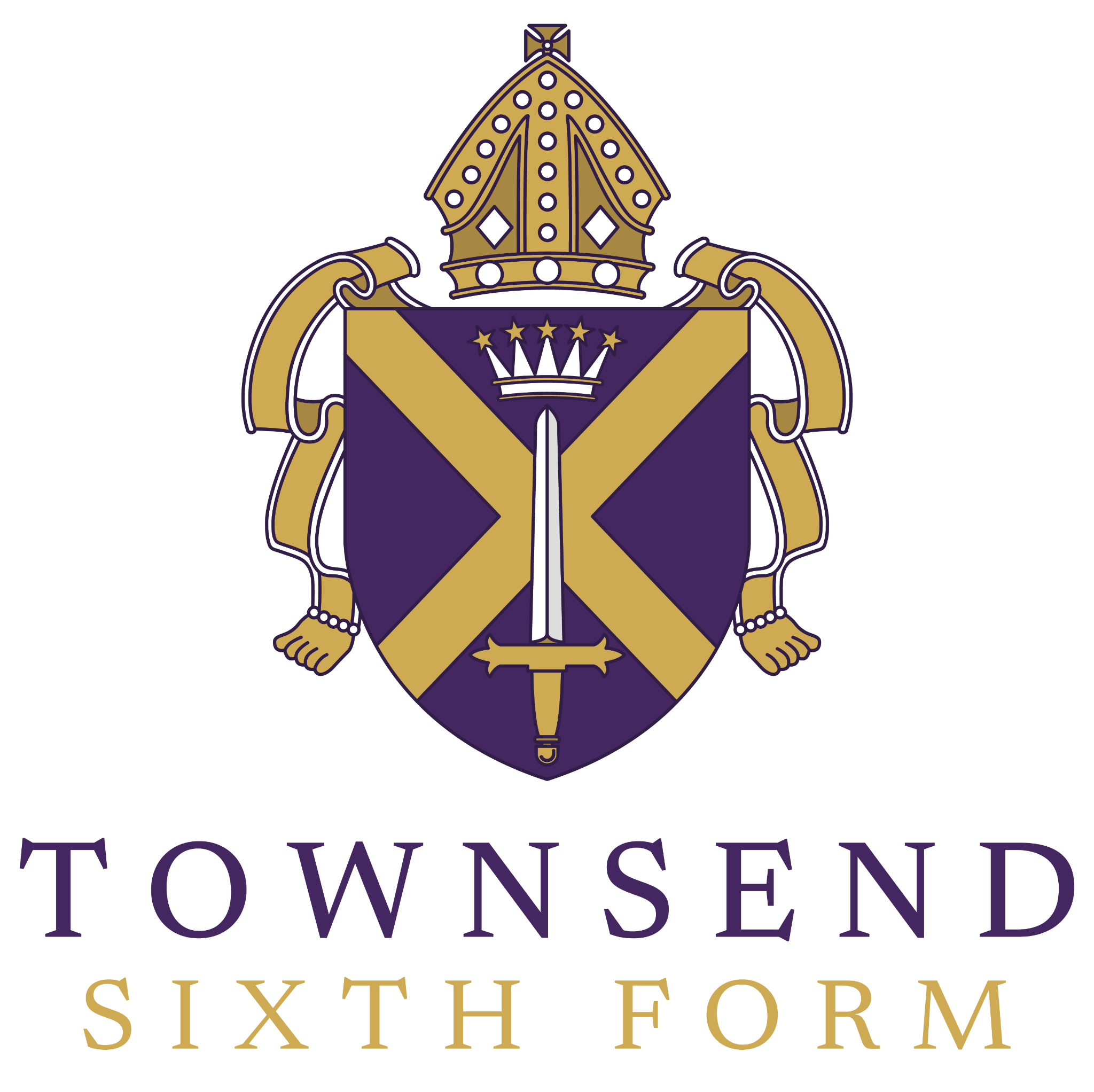 The following pages contain descriptions of the courses that are available at Townsend Church of England School.  Pathway options and Admissions Criteria Students can choose one of the following pathways for their post 16 studiesA Level Pathway Average point score for all of your GCSE grades of 5.0Minimum grade 5 in English (Language or Literature)Minimum grade 5 in Mathematics 4 other grades 5-9 in other subjects. You will need to meet the entry requirements for the subjects that you wish to study at A Level. Vocational PathwayAverage point score for all of your GCSE grades of 4.5At least 4 grades 4-9 in other subjects.You will need to meet the entry requirements for the subjects that you wish to study. We also have an extensive range of subjects available across the Alban Learning Partners Consortium and students that attend the Sixth Form here at Townsend are able to take one subject at one of our consortium partners, providing you meet their entry requirements. On GCSE results day, Directors of Learning for subjects will be available for you to discuss your ability to study their subjects.Subject specific entry requirements– Townsend SubjectsYou must have an APS of 5.0 or above to study A Levels and an APS of 4.5 to study vocational subjectsBelow are the subject specific course requirements for each pathway, along with guidance of what each course entails.This can be discussed further with the lead teacher for each subject.A Level SubjectsA Level subjects are completed over 2 years, with examinations at the end of Y13Students typically choose 3 A Levels if they wish to follow this programme of study.Some students may wish to choose a fourth subject such as an EPQ or further Maths. UCAS points for A Levels are as follows:GCE Art and DesignGCE BiologyGCE BusinessGCE ChemistryGCE Design and Technology: Product DesignGCE Drama and TheatreGCE EconomicsGCE English LiteratureGCE GeographyGCE HistoryGCE MathematicsGCE Further MathematicsGCE Film StudiesGCE Physical EducationGCE PhysicsGCE PsychologyGCE Religious Studies (Philosophy, Ethics and Development of Christian Thought)GCE SociologyGCE Applied Diploma in CriminologyGCE Government and PoliticsGCE Fashion and TextilesVocational CoursesVocational courses allow an individual to prepare to be gainfully employed or self employed with requisite skill for a certain industry areaVocational courses are studied and assessed differently to A Levels with greater emphasis focussed on completing work to deadlines, however, with some courses, examinations also contribute to the final grade.If you would like to study a vocational subject, you must have at least a grade 4 in English (either Language or Literature) and at least 4 grades 4-9 in other subjects and an average point score of 4.5.Health and social care grades are awarded through Distinction, Merit and Pass levels. The overall level awarded can then be converted into UCAS points. Health and Social Care UCAS points conversion Extended Diploma in Health and Social Care Extended Diploma in Business CourseSubject specific minimum GCSE requirements A Level Art & DesignGrade 5 in Art or equivalent portfolio of work.A Level BiologyGrade 66 in Combined ScienceGrade 666 in Triple Science.Grade 6 in MathematicsA Level BusinessGrade 5 in MathematicsGrade 5 in EnglishA Level ChemistryGrade 66 for Combined Science Grade 666 in Triple Science Grade 6 in MathematicsA Level (Applied) CriminologyGrade 5 English LanguageA Level DT Product DesignGrade 5 in MathematicsGrade 5 in Combined ScienceA Level Drama & Theatre StudiesGrade 5 in Drama If subject not studied a grade 5 in English Literature and/or equivalent proof of performance work e.g. LAMDA Grade 5 and aboveA Level EconomicsGrade 5 in MathematicsGrade 5 in English A Level English LiteratureGrade 5 in English (Language and Literature).A Level Fashion and TextilesGrade 5 in ArtGrade 5 in TextilesA Level Film StudiesGrade 5 English LanguageA Level French Grade 6 in French A Level GeographyGrade 5 in GeographyIf not studied at GCSE, a grade 5 in either History or REA Level Government and PoliticsGrade 5 English LanguageGrade 5 MathsA Level HistoryGrade 5 in History If not studied at GCSE, a grade 5 in a related subject.  A Level MathematicsGrade 7 in MathematicsA level Further MathematicsSix or more GCSE grades at 5-9 including English Language. Grade 7 in GCSE Mathematics.A Level PEGrade 5 in GCSE Physical EducationAlso available for students who did not study GCSE PE if meeting the below criteriaGrade 5 in Combined Science. Grade 5 in English Language You must be competing in a sport outside of schoolA Level PhysicsGrade 66 in Combined Science Grade 666 in Triple Science  Grade 6 in MathematicsA Level PsychologyGrade 5 in MathematicsGrade 5 in English A Level REGrade 5 in Religious Studies.A Level SociologyGrade 5 in English LanguageVocational Subjects Vocational Subjects Cambridge Technical Business Grade 4 English LanguageGrade 4 MathsBTEC Extended Diploma in Health & Social CareGrade 4 in English LanguageA keen interest in working in the health and social care sector.Level AwardedPoints conversionA* 56 pointsA 48 pointsB 40 pointsC 32 pointsD 24 pointsE 16 pointsLEVELSUBJECT TITLEAWARDING BODYSPECIFICATION NUMBER3Art and Design A LevelAQA7201/06/7241-46ENTRY REQUIREMENTSGrade 5 in GCSE Art or equivalent portfolio of work.ENTRY REQUIREMENTSGrade 5 in GCSE Art or equivalent portfolio of work.ENTRY REQUIREMENTSGrade 5 in GCSE Art or equivalent portfolio of work.ENTRY REQUIREMENTSGrade 5 in GCSE Art or equivalent portfolio of work.COURSE CONTENTIntroduction course – Using sketchbooks, drawing skills and material development.There are many study areas which are covered in the two components; thematic enquiry, expressive study, contextual study, problem solving and personal interest are just a few.There is also a written element at A2 level.COURSE CONTENTIntroduction course – Using sketchbooks, drawing skills and material development.There are many study areas which are covered in the two components; thematic enquiry, expressive study, contextual study, problem solving and personal interest are just a few.There is also a written element at A2 level.COURSE CONTENTIntroduction course – Using sketchbooks, drawing skills and material development.There are many study areas which are covered in the two components; thematic enquiry, expressive study, contextual study, problem solving and personal interest are just a few.There is also a written element at A2 level.COURSE CONTENTIntroduction course – Using sketchbooks, drawing skills and material development.There are many study areas which are covered in the two components; thematic enquiry, expressive study, contextual study, problem solving and personal interest are just a few.There is also a written element at A2 level.LEARNING METHODS AND ASSESSMENTPractical skills involved in recording and developing ideas in a range of appropriate media, techniques and processesCritical analysis of evaluation of images and artefactsIndependent researchExpression and interpretation of ideas and feelings in visual and other formTutors will give feedback verbally in the form of tutorials, usually once a week/fortnight.  Each lesson, students are assessed verbally.  At the end of each project a formal written assessment is given plus a tutorial. Students are asked to use peer assessment and self-assessment to aid learning.  Students must devote at least four hours of home study per week to the course and they can also come to Art in study time.LEARNING METHODS AND ASSESSMENTPractical skills involved in recording and developing ideas in a range of appropriate media, techniques and processesCritical analysis of evaluation of images and artefactsIndependent researchExpression and interpretation of ideas and feelings in visual and other formTutors will give feedback verbally in the form of tutorials, usually once a week/fortnight.  Each lesson, students are assessed verbally.  At the end of each project a formal written assessment is given plus a tutorial. Students are asked to use peer assessment and self-assessment to aid learning.  Students must devote at least four hours of home study per week to the course and they can also come to Art in study time.LEARNING METHODS AND ASSESSMENTPractical skills involved in recording and developing ideas in a range of appropriate media, techniques and processesCritical analysis of evaluation of images and artefactsIndependent researchExpression and interpretation of ideas and feelings in visual and other formTutors will give feedback verbally in the form of tutorials, usually once a week/fortnight.  Each lesson, students are assessed verbally.  At the end of each project a formal written assessment is given plus a tutorial. Students are asked to use peer assessment and self-assessment to aid learning.  Students must devote at least four hours of home study per week to the course and they can also come to Art in study time.LEARNING METHODS AND ASSESSMENTPractical skills involved in recording and developing ideas in a range of appropriate media, techniques and processesCritical analysis of evaluation of images and artefactsIndependent researchExpression and interpretation of ideas and feelings in visual and other formTutors will give feedback verbally in the form of tutorials, usually once a week/fortnight.  Each lesson, students are assessed verbally.  At the end of each project a formal written assessment is given plus a tutorial. Students are asked to use peer assessment and self-assessment to aid learning.  Students must devote at least four hours of home study per week to the course and they can also come to Art in study time.EXPECTATIONS OF STUDENTSYou will need an A1 portfolio (or equivalent carry tube), an A3 sketchpad, colour materials e.g. pastel, pencils and some basic paints.  This is mainly for homework.EXPECTATIONS OF STUDENTSYou will need an A1 portfolio (or equivalent carry tube), an A3 sketchpad, colour materials e.g. pastel, pencils and some basic paints.  This is mainly for homework.EXPECTATIONS OF STUDENTSYou will need an A1 portfolio (or equivalent carry tube), an A3 sketchpad, colour materials e.g. pastel, pencils and some basic paints.  This is mainly for homework.EXPECTATIONS OF STUDENTSYou will need an A1 portfolio (or equivalent carry tube), an A3 sketchpad, colour materials e.g. pastel, pencils and some basic paints.  This is mainly for homework.PROGRESSION ROUTESThese specifications directly support progression to further and higher education, and provide students with a rich platform to inspire a lifelong interest in Art and DesignThere are over 100 career pathways such as interior design, set design, game designer, special effect related careers, jobs in marketing and advertising. PROGRESSION ROUTESThese specifications directly support progression to further and higher education, and provide students with a rich platform to inspire a lifelong interest in Art and DesignThere are over 100 career pathways such as interior design, set design, game designer, special effect related careers, jobs in marketing and advertising. PROGRESSION ROUTESThese specifications directly support progression to further and higher education, and provide students with a rich platform to inspire a lifelong interest in Art and DesignThere are over 100 career pathways such as interior design, set design, game designer, special effect related careers, jobs in marketing and advertising. PROGRESSION ROUTESThese specifications directly support progression to further and higher education, and provide students with a rich platform to inspire a lifelong interest in Art and DesignThere are over 100 career pathways such as interior design, set design, game designer, special effect related careers, jobs in marketing and advertising. SUBJECT LEAD Miss F. Bailey, Townsend Church of England SchoolSUBJECT LEAD Miss F. Bailey, Townsend Church of England SchoolSUBJECT LEAD Miss F. Bailey, Townsend Church of England SchoolSUBJECT LEAD Miss F. Bailey, Townsend Church of England SchoolLEVELSUBJECT TITLEAWARDING BODYSPECIFICATION NUMBER3Biology A2OCRH420ENTRY REQUIREMENTSMinimum Grade 66 in Combined Science or 6/6/6 in Triple Science.Grade 6 in GCSE MathematicsENTRY REQUIREMENTSMinimum Grade 66 in Combined Science or 6/6/6 in Triple Science.Grade 6 in GCSE MathematicsENTRY REQUIREMENTSMinimum Grade 66 in Combined Science or 6/6/6 in Triple Science.Grade 6 in GCSE MathematicsENTRY REQUIREMENTSMinimum Grade 66 in Combined Science or 6/6/6 in Triple Science.Grade 6 in GCSE MathematicsCOURSE CONTENTThere are 4 units covering practical work, foundations in biology, exchange and transport and biodiversity, evolution and disease covered in year one.  In year two we cover communication, homeostasis and energy, genetics, evolution and ecosystems.  The A level looks to build on work done at GCSE as well as introduce some new topics.COURSE CONTENTThere are 4 units covering practical work, foundations in biology, exchange and transport and biodiversity, evolution and disease covered in year one.  In year two we cover communication, homeostasis and energy, genetics, evolution and ecosystems.  The A level looks to build on work done at GCSE as well as introduce some new topics.COURSE CONTENTThere are 4 units covering practical work, foundations in biology, exchange and transport and biodiversity, evolution and disease covered in year one.  In year two we cover communication, homeostasis and energy, genetics, evolution and ecosystems.  The A level looks to build on work done at GCSE as well as introduce some new topics.COURSE CONTENTThere are 4 units covering practical work, foundations in biology, exchange and transport and biodiversity, evolution and disease covered in year one.  In year two we cover communication, homeostasis and energy, genetics, evolution and ecosystems.  The A level looks to build on work done at GCSE as well as introduce some new topics.LEARNING METHODS AND ASSESSMENTConcepts and ideas are studied through both theoretical and practical work. There are three examinations totalling six hours.  There will also be an internally assessed practical award which will be pass or fail based on work done throughout the two years.  There will also be a 10% element of mathematics in both examinations.LEARNING METHODS AND ASSESSMENTConcepts and ideas are studied through both theoretical and practical work. There are three examinations totalling six hours.  There will also be an internally assessed practical award which will be pass or fail based on work done throughout the two years.  There will also be a 10% element of mathematics in both examinations.LEARNING METHODS AND ASSESSMENTConcepts and ideas are studied through both theoretical and practical work. There are three examinations totalling six hours.  There will also be an internally assessed practical award which will be pass or fail based on work done throughout the two years.  There will also be a 10% element of mathematics in both examinations.LEARNING METHODS AND ASSESSMENTConcepts and ideas are studied through both theoretical and practical work. There are three examinations totalling six hours.  There will also be an internally assessed practical award which will be pass or fail based on work done throughout the two years.  There will also be a 10% element of mathematics in both examinations.EXPECTATIONS OF STUDENTSIndependent study is an essential part of Biology.  Students must be prepared to read around and research the topics being studied using a variety of resources.All students are expected to take part in a one week field course during Year 13.EXPECTATIONS OF STUDENTSIndependent study is an essential part of Biology.  Students must be prepared to read around and research the topics being studied using a variety of resources.All students are expected to take part in a one week field course during Year 13.EXPECTATIONS OF STUDENTSIndependent study is an essential part of Biology.  Students must be prepared to read around and research the topics being studied using a variety of resources.All students are expected to take part in a one week field course during Year 13.EXPECTATIONS OF STUDENTSIndependent study is an essential part of Biology.  Students must be prepared to read around and research the topics being studied using a variety of resources.All students are expected to take part in a one week field course during Year 13.PROGRESSION ROUTESBiology at post-16 is useful and may be essential to anyone wishing to follow careers involving animals, plants and medicine.  The fields of biotechnology and genetics are opening up a whole new range of career opportunities for Biology students. It gives a well-rounded view of the way science affects society and the individualPROGRESSION ROUTESBiology at post-16 is useful and may be essential to anyone wishing to follow careers involving animals, plants and medicine.  The fields of biotechnology and genetics are opening up a whole new range of career opportunities for Biology students. It gives a well-rounded view of the way science affects society and the individualPROGRESSION ROUTESBiology at post-16 is useful and may be essential to anyone wishing to follow careers involving animals, plants and medicine.  The fields of biotechnology and genetics are opening up a whole new range of career opportunities for Biology students. It gives a well-rounded view of the way science affects society and the individualPROGRESSION ROUTESBiology at post-16 is useful and may be essential to anyone wishing to follow careers involving animals, plants and medicine.  The fields of biotechnology and genetics are opening up a whole new range of career opportunities for Biology students. It gives a well-rounded view of the way science affects society and the individualSUBJECT LEADMrs S Armitage, Townsend Church of England SchoolSUBJECT LEADMrs S Armitage, Townsend Church of England SchoolSUBJECT LEADMrs S Armitage, Townsend Church of England SchoolSUBJECT LEADMrs S Armitage, Townsend Church of England SchoolLEVELSUBJECT TITLEAWARDING BODYSPECIFICATION NUMBER3Business A LevelAQA7132Grade 5 in Mathematics and grade 5 in English.Grade 5 in Mathematics and grade 5 in English.Grade 5 in Mathematics and grade 5 in English.Grade 5 in Mathematics and grade 5 in English.COURSE CONTENTStudents will learn why businesses exist and the reasons for choosing and changing business structure. The four key functional areas in business: finance, human resources, operations/production and marketing are studied in detail. Students will learn about how decisions are made regarding these core functions and develop the skills to discuss the impact on the firm of certain decisions. Financial planning is a significant part of this unit and students will carry out calculations using financial documents and interpret their results. Students will further develop their analytical and evaluation skills, to include analysing the strategic position of a business and choosing and managing strategic change including an international perspective.COURSE CONTENTStudents will learn why businesses exist and the reasons for choosing and changing business structure. The four key functional areas in business: finance, human resources, operations/production and marketing are studied in detail. Students will learn about how decisions are made regarding these core functions and develop the skills to discuss the impact on the firm of certain decisions. Financial planning is a significant part of this unit and students will carry out calculations using financial documents and interpret their results. Students will further develop their analytical and evaluation skills, to include analysing the strategic position of a business and choosing and managing strategic change including an international perspective.COURSE CONTENTStudents will learn why businesses exist and the reasons for choosing and changing business structure. The four key functional areas in business: finance, human resources, operations/production and marketing are studied in detail. Students will learn about how decisions are made regarding these core functions and develop the skills to discuss the impact on the firm of certain decisions. Financial planning is a significant part of this unit and students will carry out calculations using financial documents and interpret their results. Students will further develop their analytical and evaluation skills, to include analysing the strategic position of a business and choosing and managing strategic change including an international perspective.COURSE CONTENTStudents will learn why businesses exist and the reasons for choosing and changing business structure. The four key functional areas in business: finance, human resources, operations/production and marketing are studied in detail. Students will learn about how decisions are made regarding these core functions and develop the skills to discuss the impact on the firm of certain decisions. Financial planning is a significant part of this unit and students will carry out calculations using financial documents and interpret their results. Students will further develop their analytical and evaluation skills, to include analysing the strategic position of a business and choosing and managing strategic change including an international perspective.LEARNING METHODS AND ASSESSMENTA range of methods will be used to develop the skills of analysis and evaluation.  The emphasis is on learning through case study material that reflects issues faced by firms.  Past papers are used to coach students in exam technique and assess progress.  Assessment is through external exams. Each paper lasts 2 hours and is worth 33.3% of the A Level marks. All papers are synoptic and cover all syllabus content. Paper 1 - A mixture of short answer and  extended writing questionsPaper 2 - Three compulsory data response questions. Paper 3 - One compulsory case study (unseen) consisting of approximately 6 questions.LEARNING METHODS AND ASSESSMENTA range of methods will be used to develop the skills of analysis and evaluation.  The emphasis is on learning through case study material that reflects issues faced by firms.  Past papers are used to coach students in exam technique and assess progress.  Assessment is through external exams. Each paper lasts 2 hours and is worth 33.3% of the A Level marks. All papers are synoptic and cover all syllabus content. Paper 1 - A mixture of short answer and  extended writing questionsPaper 2 - Three compulsory data response questions. Paper 3 - One compulsory case study (unseen) consisting of approximately 6 questions.LEARNING METHODS AND ASSESSMENTA range of methods will be used to develop the skills of analysis and evaluation.  The emphasis is on learning through case study material that reflects issues faced by firms.  Past papers are used to coach students in exam technique and assess progress.  Assessment is through external exams. Each paper lasts 2 hours and is worth 33.3% of the A Level marks. All papers are synoptic and cover all syllabus content. Paper 1 - A mixture of short answer and  extended writing questionsPaper 2 - Three compulsory data response questions. Paper 3 - One compulsory case study (unseen) consisting of approximately 6 questions.LEARNING METHODS AND ASSESSMENTA range of methods will be used to develop the skills of analysis and evaluation.  The emphasis is on learning through case study material that reflects issues faced by firms.  Past papers are used to coach students in exam technique and assess progress.  Assessment is through external exams. Each paper lasts 2 hours and is worth 33.3% of the A Level marks. All papers are synoptic and cover all syllabus content. Paper 1 - A mixture of short answer and  extended writing questionsPaper 2 - Three compulsory data response questions. Paper 3 - One compulsory case study (unseen) consisting of approximately 6 questions.EXPECTATIONS OF STUDENTSStudents should be committed to wider reading, including keeping up to date with current business news through the regular reading of newspapers and journals in addition to watching the news and other relevant business programs.EXPECTATIONS OF STUDENTSStudents should be committed to wider reading, including keeping up to date with current business news through the regular reading of newspapers and journals in addition to watching the news and other relevant business programs.EXPECTATIONS OF STUDENTSStudents should be committed to wider reading, including keeping up to date with current business news through the regular reading of newspapers and journals in addition to watching the news and other relevant business programs.EXPECTATIONS OF STUDENTSStudents should be committed to wider reading, including keeping up to date with current business news through the regular reading of newspapers and journals in addition to watching the news and other relevant business programs.PROGRESSION ROUTESThe study of Business is a good foundation for a wide variety of careers such as Business Management, Marketing, Hospitality, Customer Services, Travel and Tourism, Human Resource Management, Accounting, Law, Banking and Administration. Many of the skills learnt are transferable between industries and business issues are often addressed at a European and International level.  It will also be useful if you are thinking about setting up your own business or being self-employed in the future.PROGRESSION ROUTESThe study of Business is a good foundation for a wide variety of careers such as Business Management, Marketing, Hospitality, Customer Services, Travel and Tourism, Human Resource Management, Accounting, Law, Banking and Administration. Many of the skills learnt are transferable between industries and business issues are often addressed at a European and International level.  It will also be useful if you are thinking about setting up your own business or being self-employed in the future.PROGRESSION ROUTESThe study of Business is a good foundation for a wide variety of careers such as Business Management, Marketing, Hospitality, Customer Services, Travel and Tourism, Human Resource Management, Accounting, Law, Banking and Administration. Many of the skills learnt are transferable between industries and business issues are often addressed at a European and International level.  It will also be useful if you are thinking about setting up your own business or being self-employed in the future.PROGRESSION ROUTESThe study of Business is a good foundation for a wide variety of careers such as Business Management, Marketing, Hospitality, Customer Services, Travel and Tourism, Human Resource Management, Accounting, Law, Banking and Administration. Many of the skills learnt are transferable between industries and business issues are often addressed at a European and International level.  It will also be useful if you are thinking about setting up your own business or being self-employed in the future.SUBJECT LEADMiss A Philpott, Townsend Church of England SchoolSUBJECT LEADMiss A Philpott, Townsend Church of England SchoolSUBJECT LEADMiss A Philpott, Townsend Church of England SchoolSUBJECT LEADMiss A Philpott, Townsend Church of England SchoolLEVELSUBJECT TITLEAWARDING BODYSPECIFICATION NUMBER3Chemistry A LEVELOCRH432ENTRY REQUIREMENTSGrade 6 in Maths Grade 66 in GCSE Combined Science or 6/6/6 in Triple Science.ENTRY REQUIREMENTSGrade 6 in Maths Grade 66 in GCSE Combined Science or 6/6/6 in Triple Science.ENTRY REQUIREMENTSGrade 6 in Maths Grade 66 in GCSE Combined Science or 6/6/6 in Triple Science.ENTRY REQUIREMENTSGrade 6 in Maths Grade 66 in GCSE Combined Science or 6/6/6 in Triple Science.COURSE CONTENTThe full course is divided into six taught modules. The topics cover a wide area of physical, inorganic and organic chemistry. Ideas met at GCSE are developed further, as well as new concepts being introduced. The relevance of and the applications of Chemistry are stressed throughout the course. COURSE CONTENTThe full course is divided into six taught modules. The topics cover a wide area of physical, inorganic and organic chemistry. Ideas met at GCSE are developed further, as well as new concepts being introduced. The relevance of and the applications of Chemistry are stressed throughout the course. COURSE CONTENTThe full course is divided into six taught modules. The topics cover a wide area of physical, inorganic and organic chemistry. Ideas met at GCSE are developed further, as well as new concepts being introduced. The relevance of and the applications of Chemistry are stressed throughout the course. COURSE CONTENTThe full course is divided into six taught modules. The topics cover a wide area of physical, inorganic and organic chemistry. Ideas met at GCSE are developed further, as well as new concepts being introduced. The relevance of and the applications of Chemistry are stressed throughout the course. LEARNING METHODS AND ASSESSMENTThere are a mixture of teaching and learning activities including practical work, using ICT, reading, writing, data-handling and discussion.There are three written examinations, two of 2 hours 15 minutes and one of 1 hour 30 minutes.There will also be a practical endorsement for A level Chemistry reported separately.  Questions will include multiple choice, structured questions and extended response questions covering both theory and practical skills.LEARNING METHODS AND ASSESSMENTThere are a mixture of teaching and learning activities including practical work, using ICT, reading, writing, data-handling and discussion.There are three written examinations, two of 2 hours 15 minutes and one of 1 hour 30 minutes.There will also be a practical endorsement for A level Chemistry reported separately.  Questions will include multiple choice, structured questions and extended response questions covering both theory and practical skills.LEARNING METHODS AND ASSESSMENTThere are a mixture of teaching and learning activities including practical work, using ICT, reading, writing, data-handling and discussion.There are three written examinations, two of 2 hours 15 minutes and one of 1 hour 30 minutes.There will also be a practical endorsement for A level Chemistry reported separately.  Questions will include multiple choice, structured questions and extended response questions covering both theory and practical skills.LEARNING METHODS AND ASSESSMENTThere are a mixture of teaching and learning activities including practical work, using ICT, reading, writing, data-handling and discussion.There are three written examinations, two of 2 hours 15 minutes and one of 1 hour 30 minutes.There will also be a practical endorsement for A level Chemistry reported separately.  Questions will include multiple choice, structured questions and extended response questions covering both theory and practical skills.EXPECTATIONS OF STUDENTSA number of abstract concepts are introduced during the course and students will be expected to work hard at understanding and applying them.  Students need to be prepared to study independently and use all resources available to them.EXPECTATIONS OF STUDENTSA number of abstract concepts are introduced during the course and students will be expected to work hard at understanding and applying them.  Students need to be prepared to study independently and use all resources available to them.EXPECTATIONS OF STUDENTSA number of abstract concepts are introduced during the course and students will be expected to work hard at understanding and applying them.  Students need to be prepared to study independently and use all resources available to them.EXPECTATIONS OF STUDENTSA number of abstract concepts are introduced during the course and students will be expected to work hard at understanding and applying them.  Students need to be prepared to study independently and use all resources available to them.PROGRESSION ROUTESAdvanced level chemistry is a valuable as well as a stimulating course to follow.It is essential for those wishing to follow courses in medicine, veterinary science and pharmacy. It is also useful for careers such as engineering, food technology and biochemistry.  A qualification in chemistry demonstrates an ability to understand and apply complex ideas.PROGRESSION ROUTESAdvanced level chemistry is a valuable as well as a stimulating course to follow.It is essential for those wishing to follow courses in medicine, veterinary science and pharmacy. It is also useful for careers such as engineering, food technology and biochemistry.  A qualification in chemistry demonstrates an ability to understand and apply complex ideas.PROGRESSION ROUTESAdvanced level chemistry is a valuable as well as a stimulating course to follow.It is essential for those wishing to follow courses in medicine, veterinary science and pharmacy. It is also useful for careers such as engineering, food technology and biochemistry.  A qualification in chemistry demonstrates an ability to understand and apply complex ideas.PROGRESSION ROUTESAdvanced level chemistry is a valuable as well as a stimulating course to follow.It is essential for those wishing to follow courses in medicine, veterinary science and pharmacy. It is also useful for careers such as engineering, food technology and biochemistry.  A qualification in chemistry demonstrates an ability to understand and apply complex ideas.SUBJECT LEADMrs S Armitage, Townsend Church of England SchoolSUBJECT LEADMrs S Armitage, Townsend Church of England SchoolSUBJECT LEADMrs S Armitage, Townsend Church of England SchoolSUBJECT LEADMrs S Armitage, Townsend Church of England SchoolLEVELSUBJECT TITLEAWARDING BODYSPECIFICATION NUMBER3Design and Technology: Product DesignAQA7552ENTRY REQUIREMENTSGrade 5 in Maths and Grade 5 or above in Combined ScienceENTRY REQUIREMENTSGrade 5 in Maths and Grade 5 or above in Combined ScienceENTRY REQUIREMENTSGrade 5 in Maths and Grade 5 or above in Combined ScienceENTRY REQUIREMENTSGrade 5 in Maths and Grade 5 or above in Combined ScienceCOURSE CONTENTDesign and Technology subjects are a way in which you can develop your creative, problem solving and analytical skills.  Nearly everything we own has a designer involved in its journey and the Product Design course has been designed to encourage candidates to take a broad view of technology and design, to develop their capacity to design and make products and to appreciate the complex relations between design, materials, manufacture and marketing.  The course has been designed to be at the forefront of STEM subjects and now has a 15% weighting on Mathematics and Science within design.COURSE CONTENTDesign and Technology subjects are a way in which you can develop your creative, problem solving and analytical skills.  Nearly everything we own has a designer involved in its journey and the Product Design course has been designed to encourage candidates to take a broad view of technology and design, to develop their capacity to design and make products and to appreciate the complex relations between design, materials, manufacture and marketing.  The course has been designed to be at the forefront of STEM subjects and now has a 15% weighting on Mathematics and Science within design.COURSE CONTENTDesign and Technology subjects are a way in which you can develop your creative, problem solving and analytical skills.  Nearly everything we own has a designer involved in its journey and the Product Design course has been designed to encourage candidates to take a broad view of technology and design, to develop their capacity to design and make products and to appreciate the complex relations between design, materials, manufacture and marketing.  The course has been designed to be at the forefront of STEM subjects and now has a 15% weighting on Mathematics and Science within design.COURSE CONTENTDesign and Technology subjects are a way in which you can develop your creative, problem solving and analytical skills.  Nearly everything we own has a designer involved in its journey and the Product Design course has been designed to encourage candidates to take a broad view of technology and design, to develop their capacity to design and make products and to appreciate the complex relations between design, materials, manufacture and marketing.  The course has been designed to be at the forefront of STEM subjects and now has a 15% weighting on Mathematics and Science within design.LEARNING METHODS AND ASSESSMENTThe students are assessed over two written papers and a Non-Examined Assessment piece:Paper 1: Core technical principles and core designing and making principlesWritten exam: 2 hours, 25% of A-levelPaper 2: Specialist knowledge, technical and designing and making principlesWritten exam: 2 hours, 25% of A-LevelSection A: Product Analysis and up to 6 short answer questions based on visual stimulus of product(s)Section B: Commercial manufacture and mixture of short and extended response questionsNon – exam assessment (NEA): Practical application of technical principles, designing and making principles and specialist knowledge.  Substantial design and make task45 hours50% of A-levelLEARNING METHODS AND ASSESSMENTThe students are assessed over two written papers and a Non-Examined Assessment piece:Paper 1: Core technical principles and core designing and making principlesWritten exam: 2 hours, 25% of A-levelPaper 2: Specialist knowledge, technical and designing and making principlesWritten exam: 2 hours, 25% of A-LevelSection A: Product Analysis and up to 6 short answer questions based on visual stimulus of product(s)Section B: Commercial manufacture and mixture of short and extended response questionsNon – exam assessment (NEA): Practical application of technical principles, designing and making principles and specialist knowledge.  Substantial design and make task45 hours50% of A-levelLEARNING METHODS AND ASSESSMENTThe students are assessed over two written papers and a Non-Examined Assessment piece:Paper 1: Core technical principles and core designing and making principlesWritten exam: 2 hours, 25% of A-levelPaper 2: Specialist knowledge, technical and designing and making principlesWritten exam: 2 hours, 25% of A-LevelSection A: Product Analysis and up to 6 short answer questions based on visual stimulus of product(s)Section B: Commercial manufacture and mixture of short and extended response questionsNon – exam assessment (NEA): Practical application of technical principles, designing and making principles and specialist knowledge.  Substantial design and make task45 hours50% of A-levelLEARNING METHODS AND ASSESSMENTThe students are assessed over two written papers and a Non-Examined Assessment piece:Paper 1: Core technical principles and core designing and making principlesWritten exam: 2 hours, 25% of A-levelPaper 2: Specialist knowledge, technical and designing and making principlesWritten exam: 2 hours, 25% of A-LevelSection A: Product Analysis and up to 6 short answer questions based on visual stimulus of product(s)Section B: Commercial manufacture and mixture of short and extended response questionsNon – exam assessment (NEA): Practical application of technical principles, designing and making principles and specialist knowledge.  Substantial design and make task45 hours50% of A-levelEXPECTATIONS OF STUDENTSA-level Design and Technology: Product Design requires students to engage in both practical and theoretical study. Reading around the subject, taking an interest in new innovation and technological activity are also expected. A strong interest in designing, making and the ability to work independently.  An interest in STEM subjects is also advised. EXPECTATIONS OF STUDENTSA-level Design and Technology: Product Design requires students to engage in both practical and theoretical study. Reading around the subject, taking an interest in new innovation and technological activity are also expected. A strong interest in designing, making and the ability to work independently.  An interest in STEM subjects is also advised. EXPECTATIONS OF STUDENTSA-level Design and Technology: Product Design requires students to engage in both practical and theoretical study. Reading around the subject, taking an interest in new innovation and technological activity are also expected. A strong interest in designing, making and the ability to work independently.  An interest in STEM subjects is also advised. EXPECTATIONS OF STUDENTSA-level Design and Technology: Product Design requires students to engage in both practical and theoretical study. Reading around the subject, taking an interest in new innovation and technological activity are also expected. A strong interest in designing, making and the ability to work independently.  An interest in STEM subjects is also advised. PROGRESSION ROUTESDesign & Technology subjects are useful for a wide variety of courses and career opportunities including Engineering, Architecture, Design/Graphics and Fashion Design and the skills used throughout the independent product study coursework element and the design, make and evaluate project lend themselves to a wide range of other subjects and courses including Art and Design, Product development, game and web design, furniture design and manufacture. PROGRESSION ROUTESDesign & Technology subjects are useful for a wide variety of courses and career opportunities including Engineering, Architecture, Design/Graphics and Fashion Design and the skills used throughout the independent product study coursework element and the design, make and evaluate project lend themselves to a wide range of other subjects and courses including Art and Design, Product development, game and web design, furniture design and manufacture. PROGRESSION ROUTESDesign & Technology subjects are useful for a wide variety of courses and career opportunities including Engineering, Architecture, Design/Graphics and Fashion Design and the skills used throughout the independent product study coursework element and the design, make and evaluate project lend themselves to a wide range of other subjects and courses including Art and Design, Product development, game and web design, furniture design and manufacture. PROGRESSION ROUTESDesign & Technology subjects are useful for a wide variety of courses and career opportunities including Engineering, Architecture, Design/Graphics and Fashion Design and the skills used throughout the independent product study coursework element and the design, make and evaluate project lend themselves to a wide range of other subjects and courses including Art and Design, Product development, game and web design, furniture design and manufacture. SUBJECT LEADMr D. Hill, Townsend Church of England SchoolSUBJECT LEADMr D. Hill, Townsend Church of England SchoolSUBJECT LEADMr D. Hill, Townsend Church of England SchoolSUBJECT LEADMr D. Hill, Townsend Church of England SchoolLEVELSUBJECT TITLEAWARDING BODYSPECIFICATION NUMBER3Drama and Theatre A LevelAQA601/8494/2 - 7262ENTRY REQUIREMENTSGrade 5 in GCSE Drama or equivalent proof of performance work e.g. LAMDA Grade 5 and above.ENTRY REQUIREMENTSGrade 5 in GCSE Drama or equivalent proof of performance work e.g. LAMDA Grade 5 and above.ENTRY REQUIREMENTSGrade 5 in GCSE Drama or equivalent proof of performance work e.g. LAMDA Grade 5 and above.ENTRY REQUIREMENTSGrade 5 in GCSE Drama or equivalent proof of performance work e.g. LAMDA Grade 5 and above.COURSE CONTENTThe AQA specification inspires students to become independent theatre makers with the skills they need to go on to higher education, whether that is to study a course in drama and theatre or another subject.The subject content details the knowledge, understanding and skills that students are expected to develop throughout the course of study. In the practical components students may specialise in performing, lighting, sound, set, costume, puppets and/or directing.The subject content for A-level Drama and Theatre is divided into three components:Drama and theatre knowledgeCreating original dramaMaking theatreCOURSE CONTENTThe AQA specification inspires students to become independent theatre makers with the skills they need to go on to higher education, whether that is to study a course in drama and theatre or another subject.The subject content details the knowledge, understanding and skills that students are expected to develop throughout the course of study. In the practical components students may specialise in performing, lighting, sound, set, costume, puppets and/or directing.The subject content for A-level Drama and Theatre is divided into three components:Drama and theatre knowledgeCreating original dramaMaking theatreCOURSE CONTENTThe AQA specification inspires students to become independent theatre makers with the skills they need to go on to higher education, whether that is to study a course in drama and theatre or another subject.The subject content details the knowledge, understanding and skills that students are expected to develop throughout the course of study. In the practical components students may specialise in performing, lighting, sound, set, costume, puppets and/or directing.The subject content for A-level Drama and Theatre is divided into three components:Drama and theatre knowledgeCreating original dramaMaking theatreCOURSE CONTENTThe AQA specification inspires students to become independent theatre makers with the skills they need to go on to higher education, whether that is to study a course in drama and theatre or another subject.The subject content details the knowledge, understanding and skills that students are expected to develop throughout the course of study. In the practical components students may specialise in performing, lighting, sound, set, costume, puppets and/or directing.The subject content for A-level Drama and Theatre is divided into three components:Drama and theatre knowledgeCreating original dramaMaking theatreLEARNING METHODS AND ASSESSMENTPractical skills involved in performing or designing for theatre, both text work and devisingCritical analysis of evaluation of set text and live theatreIndependent researchExpression and interpretation of ideas and feelings into performance or designTutors will give feedback verbally in the form of workshops and rehearsal in lessons.  Each lesson, students are assessed verbally.  At the end of each project a formal written assessment is given plus verbal/written feedback of performances. Students are asked to use peer assessment and self-assessment to aid learning.  Students must devote between two-four hours of home/extra school hours study/rehearsals per week to the course and they can also come to Drama in study time/after school.LEARNING METHODS AND ASSESSMENTPractical skills involved in performing or designing for theatre, both text work and devisingCritical analysis of evaluation of set text and live theatreIndependent researchExpression and interpretation of ideas and feelings into performance or designTutors will give feedback verbally in the form of workshops and rehearsal in lessons.  Each lesson, students are assessed verbally.  At the end of each project a formal written assessment is given plus verbal/written feedback of performances. Students are asked to use peer assessment and self-assessment to aid learning.  Students must devote between two-four hours of home/extra school hours study/rehearsals per week to the course and they can also come to Drama in study time/after school.LEARNING METHODS AND ASSESSMENTPractical skills involved in performing or designing for theatre, both text work and devisingCritical analysis of evaluation of set text and live theatreIndependent researchExpression and interpretation of ideas and feelings into performance or designTutors will give feedback verbally in the form of workshops and rehearsal in lessons.  Each lesson, students are assessed verbally.  At the end of each project a formal written assessment is given plus verbal/written feedback of performances. Students are asked to use peer assessment and self-assessment to aid learning.  Students must devote between two-four hours of home/extra school hours study/rehearsals per week to the course and they can also come to Drama in study time/after school.LEARNING METHODS AND ASSESSMENTPractical skills involved in performing or designing for theatre, both text work and devisingCritical analysis of evaluation of set text and live theatreIndependent researchExpression and interpretation of ideas and feelings into performance or designTutors will give feedback verbally in the form of workshops and rehearsal in lessons.  Each lesson, students are assessed verbally.  At the end of each project a formal written assessment is given plus verbal/written feedback of performances. Students are asked to use peer assessment and self-assessment to aid learning.  Students must devote between two-four hours of home/extra school hours study/rehearsals per week to the course and they can also come to Drama in study time/after school.EXPECTATIONS OF STUDENTSCopies of set texts, a folder and notebook for all notes and papers from lessons for the course. Trainer and loose clothing for practical sessions is suggested, stage blacks would be a good option. EXPECTATIONS OF STUDENTSCopies of set texts, a folder and notebook for all notes and papers from lessons for the course. Trainer and loose clothing for practical sessions is suggested, stage blacks would be a good option. EXPECTATIONS OF STUDENTSCopies of set texts, a folder and notebook for all notes and papers from lessons for the course. Trainer and loose clothing for practical sessions is suggested, stage blacks would be a good option. EXPECTATIONS OF STUDENTSCopies of set texts, a folder and notebook for all notes and papers from lessons for the course. Trainer and loose clothing for practical sessions is suggested, stage blacks would be a good option. PROGRESSION ROUTESThese specifications directly support progression to further and higher education, and provide students with a rich platform to inspire a lifelong interest in Theatre and the ArtsThere is a huge choice of career pathways such as Acting, Directing, Stage Management, Costume/Set/Lighting/Sound/Puppetry design, Theatre/Television Producer, Theatre Management, and many more. PROGRESSION ROUTESThese specifications directly support progression to further and higher education, and provide students with a rich platform to inspire a lifelong interest in Theatre and the ArtsThere is a huge choice of career pathways such as Acting, Directing, Stage Management, Costume/Set/Lighting/Sound/Puppetry design, Theatre/Television Producer, Theatre Management, and many more. PROGRESSION ROUTESThese specifications directly support progression to further and higher education, and provide students with a rich platform to inspire a lifelong interest in Theatre and the ArtsThere is a huge choice of career pathways such as Acting, Directing, Stage Management, Costume/Set/Lighting/Sound/Puppetry design, Theatre/Television Producer, Theatre Management, and many more. PROGRESSION ROUTESThese specifications directly support progression to further and higher education, and provide students with a rich platform to inspire a lifelong interest in Theatre and the ArtsThere is a huge choice of career pathways such as Acting, Directing, Stage Management, Costume/Set/Lighting/Sound/Puppetry design, Theatre/Television Producer, Theatre Management, and many more. SUBJECT LEADMrs V. Coates, Townsend Church of England SchoolSUBJECT LEADMrs V. Coates, Townsend Church of England SchoolSUBJECT LEADMrs V. Coates, Townsend Church of England SchoolSUBJECT LEADMrs V. Coates, Townsend Church of England SchoolLEVEL SUBJECT TITLE AWARDING BODY SPECIFICATION NUMBER 3 Economics A – A-Level Edexcel 9EC0  Grade 5 in Mathematics and English  Grade 5 in Mathematics and English  Grade 5 in Mathematics and English  Grade 5 in Mathematics and English COURSE CONTENT The syllabus is structured into four themes: Theme 1: Introduction to Markets and Market Failure Theme 2: The UK Economy – Performance and Policies Theme 3: Business Behaviour and the Labour Market Theme 4: A Global Perspective The course offers a thorough grounding in Micro and Macro Economics concepts including: markets and government intervention, business objectives and the labour market, and national and international economic performance. COURSE CONTENT The syllabus is structured into four themes: Theme 1: Introduction to Markets and Market Failure Theme 2: The UK Economy – Performance and Policies Theme 3: Business Behaviour and the Labour Market Theme 4: A Global Perspective The course offers a thorough grounding in Micro and Macro Economics concepts including: markets and government intervention, business objectives and the labour market, and national and international economic performance. COURSE CONTENT The syllabus is structured into four themes: Theme 1: Introduction to Markets and Market Failure Theme 2: The UK Economy – Performance and Policies Theme 3: Business Behaviour and the Labour Market Theme 4: A Global Perspective The course offers a thorough grounding in Micro and Macro Economics concepts including: markets and government intervention, business objectives and the labour market, and national and international economic performance. COURSE CONTENT The syllabus is structured into four themes: Theme 1: Introduction to Markets and Market Failure Theme 2: The UK Economy – Performance and Policies Theme 3: Business Behaviour and the Labour Market Theme 4: A Global Perspective The course offers a thorough grounding in Micro and Macro Economics concepts including: markets and government intervention, business objectives and the labour market, and national and international economic performance. LEARNING METHODS AND ASSESSMENT Students build knowledge of core economic concepts and models which are applied to a range of familiar and unfamiliar contexts. A range of methods will be used to develop the skills of analysis and evaluation.  The emphasis is on learning through case study material and students will need to apply their knowledge and demonstrate and awareness of current economics events and policies.  Past papers are used to coach students in exam technique and assess progress.  Assessment is through external exams.  All three papers will be examined in the June of the second year. Each paper lasts 2 hours, Paper 1 covers Themes 1/3, Paper 2 covers Themes 2/4 both are worth 35% and Paper 3 is synoptic worth 30%.  Paper 1 - Section A – Multiple choice and short answer questions  and           Section B – Data response  Paper 2   Section C – Essay question (choice of one from two)  Paper 3 - One compulsory data response plus essay question (choice of one from two) LEARNING METHODS AND ASSESSMENT Students build knowledge of core economic concepts and models which are applied to a range of familiar and unfamiliar contexts. A range of methods will be used to develop the skills of analysis and evaluation.  The emphasis is on learning through case study material and students will need to apply their knowledge and demonstrate and awareness of current economics events and policies.  Past papers are used to coach students in exam technique and assess progress.  Assessment is through external exams.  All three papers will be examined in the June of the second year. Each paper lasts 2 hours, Paper 1 covers Themes 1/3, Paper 2 covers Themes 2/4 both are worth 35% and Paper 3 is synoptic worth 30%.  Paper 1 - Section A – Multiple choice and short answer questions  and           Section B – Data response  Paper 2   Section C – Essay question (choice of one from two)  Paper 3 - One compulsory data response plus essay question (choice of one from two) LEARNING METHODS AND ASSESSMENT Students build knowledge of core economic concepts and models which are applied to a range of familiar and unfamiliar contexts. A range of methods will be used to develop the skills of analysis and evaluation.  The emphasis is on learning through case study material and students will need to apply their knowledge and demonstrate and awareness of current economics events and policies.  Past papers are used to coach students in exam technique and assess progress.  Assessment is through external exams.  All three papers will be examined in the June of the second year. Each paper lasts 2 hours, Paper 1 covers Themes 1/3, Paper 2 covers Themes 2/4 both are worth 35% and Paper 3 is synoptic worth 30%.  Paper 1 - Section A – Multiple choice and short answer questions  and           Section B – Data response  Paper 2   Section C – Essay question (choice of one from two)  Paper 3 - One compulsory data response plus essay question (choice of one from two) LEARNING METHODS AND ASSESSMENT Students build knowledge of core economic concepts and models which are applied to a range of familiar and unfamiliar contexts. A range of methods will be used to develop the skills of analysis and evaluation.  The emphasis is on learning through case study material and students will need to apply their knowledge and demonstrate and awareness of current economics events and policies.  Past papers are used to coach students in exam technique and assess progress.  Assessment is through external exams.  All three papers will be examined in the June of the second year. Each paper lasts 2 hours, Paper 1 covers Themes 1/3, Paper 2 covers Themes 2/4 both are worth 35% and Paper 3 is synoptic worth 30%.  Paper 1 - Section A – Multiple choice and short answer questions  and           Section B – Data response  Paper 2   Section C – Essay question (choice of one from two)  Paper 3 - One compulsory data response plus essay question (choice of one from two) EXPECTATIONS OF STUDENTS Students need to be prepared to study independently and use all the resources available to them both in and out of the classroom. Students should be committed to wider reading, including keeping up to date with current affairs through the regular reading of newspapers and journals in addition to watching the news and other relevant programs. EXPECTATIONS OF STUDENTS Students need to be prepared to study independently and use all the resources available to them both in and out of the classroom. Students should be committed to wider reading, including keeping up to date with current affairs through the regular reading of newspapers and journals in addition to watching the news and other relevant programs. EXPECTATIONS OF STUDENTS Students need to be prepared to study independently and use all the resources available to them both in and out of the classroom. Students should be committed to wider reading, including keeping up to date with current affairs through the regular reading of newspapers and journals in addition to watching the news and other relevant programs. EXPECTATIONS OF STUDENTS Students need to be prepared to study independently and use all the resources available to them both in and out of the classroom. Students should be committed to wider reading, including keeping up to date with current affairs through the regular reading of newspapers and journals in addition to watching the news and other relevant programs. PROGRESSION ROUTES The study of Economics is a good foundation for a wide variety of careers in addition to Economist such as Business Management, Accounting and Finance, Law, Banking and Administration and International Relations. Many of the skills learnt are transferable between industries. PROGRESSION ROUTES The study of Economics is a good foundation for a wide variety of careers in addition to Economist such as Business Management, Accounting and Finance, Law, Banking and Administration and International Relations. Many of the skills learnt are transferable between industries. PROGRESSION ROUTES The study of Economics is a good foundation for a wide variety of careers in addition to Economist such as Business Management, Accounting and Finance, Law, Banking and Administration and International Relations. Many of the skills learnt are transferable between industries. PROGRESSION ROUTES The study of Economics is a good foundation for a wide variety of careers in addition to Economist such as Business Management, Accounting and Finance, Law, Banking and Administration and International Relations. Many of the skills learnt are transferable between industries. SUBJECT LEAD Miss A Philpott, Townsend Church of England School SUBJECT LEAD Miss A Philpott, Townsend Church of England School SUBJECT LEAD Miss A Philpott, Townsend Church of England School SUBJECT LEAD Miss A Philpott, Townsend Church of England School LEVELSUBJECT TITLEAWARDING BODYSPECIFICATION NUMBER3English Literature A2		AQA7717ENTRY REQUIREMENTSGrade 5 in English (Language and Literature).ENTRY REQUIREMENTSGrade 5 in English (Language and Literature).ENTRY REQUIREMENTSGrade 5 in English (Language and Literature).ENTRY REQUIREMENTSGrade 5 in English (Language and Literature).COURSE CONTENTA wide range of rich and powerful texts are studied for English Literature.In Year 12 all of the texts studied link to the genre of Tragedy and include texts such as ‘Othello’ and ‘Death of a Salesman’.  Year 13 focuses on ‘Political and Social Protest Writing’ and offers the opportunity for students to build on the skills acquired in Year 12 and develop a deeper understanding of English Literature. It is vital that students are prepared to read around the subject in order to achieve success in the subject.  COURSE CONTENTA wide range of rich and powerful texts are studied for English Literature.In Year 12 all of the texts studied link to the genre of Tragedy and include texts such as ‘Othello’ and ‘Death of a Salesman’.  Year 13 focuses on ‘Political and Social Protest Writing’ and offers the opportunity for students to build on the skills acquired in Year 12 and develop a deeper understanding of English Literature. It is vital that students are prepared to read around the subject in order to achieve success in the subject.  COURSE CONTENTA wide range of rich and powerful texts are studied for English Literature.In Year 12 all of the texts studied link to the genre of Tragedy and include texts such as ‘Othello’ and ‘Death of a Salesman’.  Year 13 focuses on ‘Political and Social Protest Writing’ and offers the opportunity for students to build on the skills acquired in Year 12 and develop a deeper understanding of English Literature. It is vital that students are prepared to read around the subject in order to achieve success in the subject.  COURSE CONTENTA wide range of rich and powerful texts are studied for English Literature.In Year 12 all of the texts studied link to the genre of Tragedy and include texts such as ‘Othello’ and ‘Death of a Salesman’.  Year 13 focuses on ‘Political and Social Protest Writing’ and offers the opportunity for students to build on the skills acquired in Year 12 and develop a deeper understanding of English Literature. It is vital that students are prepared to read around the subject in order to achieve success in the subject.  LEARNING METHODS AND ASSESSMENTConsiderable emphasis is placed upon class discussion. Independent study is encouraged.  Opportunities for student presentations are frequent and popular. Exams are taken at the end of Yr 13.Yr 12:’Othello’. ‘Death of a Salesman’. The poetry of KeatsYr 13: ‘The Kite Runner’. ‘The Handmaid’s Tale’. The poetry of Blake.  Unseen extracts.Final examinations: Exam 1:  2 hours 30 minutes40% of A-levelExam 2:  3 hours40% of A-levelNon-exam assessment: 20% of A-levelAssessed by teachersThis consists of two essays totalling 3000 words. Each essay will respond to a different text.LEARNING METHODS AND ASSESSMENTConsiderable emphasis is placed upon class discussion. Independent study is encouraged.  Opportunities for student presentations are frequent and popular. Exams are taken at the end of Yr 13.Yr 12:’Othello’. ‘Death of a Salesman’. The poetry of KeatsYr 13: ‘The Kite Runner’. ‘The Handmaid’s Tale’. The poetry of Blake.  Unseen extracts.Final examinations: Exam 1:  2 hours 30 minutes40% of A-levelExam 2:  3 hours40% of A-levelNon-exam assessment: 20% of A-levelAssessed by teachersThis consists of two essays totalling 3000 words. Each essay will respond to a different text.LEARNING METHODS AND ASSESSMENTConsiderable emphasis is placed upon class discussion. Independent study is encouraged.  Opportunities for student presentations are frequent and popular. Exams are taken at the end of Yr 13.Yr 12:’Othello’. ‘Death of a Salesman’. The poetry of KeatsYr 13: ‘The Kite Runner’. ‘The Handmaid’s Tale’. The poetry of Blake.  Unseen extracts.Final examinations: Exam 1:  2 hours 30 minutes40% of A-levelExam 2:  3 hours40% of A-levelNon-exam assessment: 20% of A-levelAssessed by teachersThis consists of two essays totalling 3000 words. Each essay will respond to a different text.LEARNING METHODS AND ASSESSMENTConsiderable emphasis is placed upon class discussion. Independent study is encouraged.  Opportunities for student presentations are frequent and popular. Exams are taken at the end of Yr 13.Yr 12:’Othello’. ‘Death of a Salesman’. The poetry of KeatsYr 13: ‘The Kite Runner’. ‘The Handmaid’s Tale’. The poetry of Blake.  Unseen extracts.Final examinations: Exam 1:  2 hours 30 minutes40% of A-levelExam 2:  3 hours40% of A-levelNon-exam assessment: 20% of A-levelAssessed by teachersThis consists of two essays totalling 3000 words. Each essay will respond to a different text.EXPECTATIONS OF STUDENTSAs English Literature expects students to think and discuss the texts and ask questions, students are expected to do their own reading and research about texts and authors studied.  They must learn to study independently and realise that studying at this level is a huge step up from GCSE.  Students are expected to attend external lectures and theatre trips and visits outside school as appropriate.EXPECTATIONS OF STUDENTSAs English Literature expects students to think and discuss the texts and ask questions, students are expected to do their own reading and research about texts and authors studied.  They must learn to study independently and realise that studying at this level is a huge step up from GCSE.  Students are expected to attend external lectures and theatre trips and visits outside school as appropriate.EXPECTATIONS OF STUDENTSAs English Literature expects students to think and discuss the texts and ask questions, students are expected to do their own reading and research about texts and authors studied.  They must learn to study independently and realise that studying at this level is a huge step up from GCSE.  Students are expected to attend external lectures and theatre trips and visits outside school as appropriate.EXPECTATIONS OF STUDENTSAs English Literature expects students to think and discuss the texts and ask questions, students are expected to do their own reading and research about texts and authors studied.  They must learn to study independently and realise that studying at this level is a huge step up from GCSE.  Students are expected to attend external lectures and theatre trips and visits outside school as appropriate.PROGRESSION ROUTESEnglish Literature lends itself to a wide range of careers including: media, journalism, publishing and teaching. It is a strong university favourite as English Literature shows that students can communicate effectively in writing and discussion.PROGRESSION ROUTESEnglish Literature lends itself to a wide range of careers including: media, journalism, publishing and teaching. It is a strong university favourite as English Literature shows that students can communicate effectively in writing and discussion.PROGRESSION ROUTESEnglish Literature lends itself to a wide range of careers including: media, journalism, publishing and teaching. It is a strong university favourite as English Literature shows that students can communicate effectively in writing and discussion.PROGRESSION ROUTESEnglish Literature lends itself to a wide range of careers including: media, journalism, publishing and teaching. It is a strong university favourite as English Literature shows that students can communicate effectively in writing and discussion.SUBJECT LEADMrs S. Thompson, Townsend Church of England SchoolSUBJECT LEADMrs S. Thompson, Townsend Church of England SchoolSUBJECT LEADMrs S. Thompson, Townsend Church of England SchoolSUBJECT LEADMrs S. Thompson, Townsend Church of England SchoolLEVELSUBJECT TITLEAWARDING BODYSPECIFICATION NUMBER3Geography A LevelEdexcel9GEOENTRY REQUIREMENTSGrade 5 or above in Geography GCSE. It is possible to study A-Level geography without having studied GCSE geography, but you will need to gain grade 5 or above in either History or RE at GCSE instead and be prepared to catch up on specialist vocabulary.ENTRY REQUIREMENTSGrade 5 or above in Geography GCSE. It is possible to study A-Level geography without having studied GCSE geography, but you will need to gain grade 5 or above in either History or RE at GCSE instead and be prepared to catch up on specialist vocabulary.ENTRY REQUIREMENTSGrade 5 or above in Geography GCSE. It is possible to study A-Level geography without having studied GCSE geography, but you will need to gain grade 5 or above in either History or RE at GCSE instead and be prepared to catch up on specialist vocabulary.ENTRY REQUIREMENTSGrade 5 or above in Geography GCSE. It is possible to study A-Level geography without having studied GCSE geography, but you will need to gain grade 5 or above in either History or RE at GCSE instead and be prepared to catch up on specialist vocabulary.COURSE CONTENTThe full course is divided into a number of topics split between units studied over two years.  The topics cover a wide area of physical and human geography along with other geographical skills.Topics include; tectonic processes and hazards, globalisation, coastal systems, global development, health and human rights, regeneration, water systems and water insecurity, the carbon cycle and energy security and superpowers.  The course also develops geographical skills, including statistical analysis tests, extended writing and fieldwork.COURSE CONTENTThe full course is divided into a number of topics split between units studied over two years.  The topics cover a wide area of physical and human geography along with other geographical skills.Topics include; tectonic processes and hazards, globalisation, coastal systems, global development, health and human rights, regeneration, water systems and water insecurity, the carbon cycle and energy security and superpowers.  The course also develops geographical skills, including statistical analysis tests, extended writing and fieldwork.COURSE CONTENTThe full course is divided into a number of topics split between units studied over two years.  The topics cover a wide area of physical and human geography along with other geographical skills.Topics include; tectonic processes and hazards, globalisation, coastal systems, global development, health and human rights, regeneration, water systems and water insecurity, the carbon cycle and energy security and superpowers.  The course also develops geographical skills, including statistical analysis tests, extended writing and fieldwork.COURSE CONTENTThe full course is divided into a number of topics split between units studied over two years.  The topics cover a wide area of physical and human geography along with other geographical skills.Topics include; tectonic processes and hazards, globalisation, coastal systems, global development, health and human rights, regeneration, water systems and water insecurity, the carbon cycle and energy security and superpowers.  The course also develops geographical skills, including statistical analysis tests, extended writing and fieldwork.LEARNING METHODS AND ASSESSMENTFieldwork and theoretical work is integrated into the teaching through discussions, case studies and decision-making exercises, as well as a three day field course in year 12.The course is assessed through written examination and coursework based on fieldwork.  Extended prose questions are common to all of the units.    LEARNING METHODS AND ASSESSMENTFieldwork and theoretical work is integrated into the teaching through discussions, case studies and decision-making exercises, as well as a three day field course in year 12.The course is assessed through written examination and coursework based on fieldwork.  Extended prose questions are common to all of the units.    LEARNING METHODS AND ASSESSMENTFieldwork and theoretical work is integrated into the teaching through discussions, case studies and decision-making exercises, as well as a three day field course in year 12.The course is assessed through written examination and coursework based on fieldwork.  Extended prose questions are common to all of the units.    LEARNING METHODS AND ASSESSMENTFieldwork and theoretical work is integrated into the teaching through discussions, case studies and decision-making exercises, as well as a three day field course in year 12.The course is assessed through written examination and coursework based on fieldwork.  Extended prose questions are common to all of the units.    EXPECTATIONS OF STUDENTSThe course covers a large range of topics in the first year.  Hard work, enthusiasm and commitment to study independently and the use of all resources available is therefore required.  Students are expected to write answers to a considerable number of exam questions and essays in order to practise their techniques.EXPECTATIONS OF STUDENTSThe course covers a large range of topics in the first year.  Hard work, enthusiasm and commitment to study independently and the use of all resources available is therefore required.  Students are expected to write answers to a considerable number of exam questions and essays in order to practise their techniques.EXPECTATIONS OF STUDENTSThe course covers a large range of topics in the first year.  Hard work, enthusiasm and commitment to study independently and the use of all resources available is therefore required.  Students are expected to write answers to a considerable number of exam questions and essays in order to practise their techniques.EXPECTATIONS OF STUDENTSThe course covers a large range of topics in the first year.  Hard work, enthusiasm and commitment to study independently and the use of all resources available is therefore required.  Students are expected to write answers to a considerable number of exam questions and essays in order to practise their techniques.PROGRESSION ROUTESAdvanced level Geography develops essential transferable skills for many careers and is favoured by Universities and employers due to the wide skills base the subject develops.It is essential for those wishing to follow courses in environmental sciences.  It is also useful for careers such as environmental management, hazards management, surveying, architecture, transport, retail, civil service, tourism and journalism as well as many more subject specific jobs, such as oceanography, volcanology and demographic studies and development related work.PROGRESSION ROUTESAdvanced level Geography develops essential transferable skills for many careers and is favoured by Universities and employers due to the wide skills base the subject develops.It is essential for those wishing to follow courses in environmental sciences.  It is also useful for careers such as environmental management, hazards management, surveying, architecture, transport, retail, civil service, tourism and journalism as well as many more subject specific jobs, such as oceanography, volcanology and demographic studies and development related work.PROGRESSION ROUTESAdvanced level Geography develops essential transferable skills for many careers and is favoured by Universities and employers due to the wide skills base the subject develops.It is essential for those wishing to follow courses in environmental sciences.  It is also useful for careers such as environmental management, hazards management, surveying, architecture, transport, retail, civil service, tourism and journalism as well as many more subject specific jobs, such as oceanography, volcanology and demographic studies and development related work.PROGRESSION ROUTESAdvanced level Geography develops essential transferable skills for many careers and is favoured by Universities and employers due to the wide skills base the subject develops.It is essential for those wishing to follow courses in environmental sciences.  It is also useful for careers such as environmental management, hazards management, surveying, architecture, transport, retail, civil service, tourism and journalism as well as many more subject specific jobs, such as oceanography, volcanology and demographic studies and development related work.SUBJECT LEADMrs M. Buckland, Townsend Church of England SchoolSUBJECT LEADMrs M. Buckland, Townsend Church of England SchoolSUBJECT LEADMrs M. Buckland, Townsend Church of England SchoolSUBJECT LEADMrs M. Buckland, Townsend Church of England SchoolLEVELSUBJECT TITLEAWARDING BODYSPECIFICATION NUMBER3History A LevelEDEXCEL9HI0ENTRY REQUIREMENTSStudents will need a GCSE grade 5 or above in History or, if not studied at GCSE, a grade 5 in a related subject.  Most importantly, students will need an interest in History.ENTRY REQUIREMENTSStudents will need a GCSE grade 5 or above in History or, if not studied at GCSE, a grade 5 in a related subject.  Most importantly, students will need an interest in History.ENTRY REQUIREMENTSStudents will need a GCSE grade 5 or above in History or, if not studied at GCSE, a grade 5 in a related subject.  Most importantly, students will need an interest in History.ENTRY REQUIREMENTSStudents will need a GCSE grade 5 or above in History or, if not studied at GCSE, a grade 5 in a related subject.  Most importantly, students will need an interest in History.COURSE CONTENTThe course is linked through the themes of changing democracies from the eighteenth century to modern day.  Students will study Britain transformed 1918-1997; conformity and challenge in the USA 1955-92, Poverty, public health and the state in Britain c1780-1939 and coursework on a historical controversy. The course will also draw on a greater depth and range of content, demonstrate a deeper understanding of historical concepts, develop analysis and judgements that are more effectively substantiated, carry out a historical enquiry that is independently researched and that investigates specific historical questions.COURSE CONTENTThe course is linked through the themes of changing democracies from the eighteenth century to modern day.  Students will study Britain transformed 1918-1997; conformity and challenge in the USA 1955-92, Poverty, public health and the state in Britain c1780-1939 and coursework on a historical controversy. The course will also draw on a greater depth and range of content, demonstrate a deeper understanding of historical concepts, develop analysis and judgements that are more effectively substantiated, carry out a historical enquiry that is independently researched and that investigates specific historical questions.COURSE CONTENTThe course is linked through the themes of changing democracies from the eighteenth century to modern day.  Students will study Britain transformed 1918-1997; conformity and challenge in the USA 1955-92, Poverty, public health and the state in Britain c1780-1939 and coursework on a historical controversy. The course will also draw on a greater depth and range of content, demonstrate a deeper understanding of historical concepts, develop analysis and judgements that are more effectively substantiated, carry out a historical enquiry that is independently researched and that investigates specific historical questions.COURSE CONTENTThe course is linked through the themes of changing democracies from the eighteenth century to modern day.  Students will study Britain transformed 1918-1997; conformity and challenge in the USA 1955-92, Poverty, public health and the state in Britain c1780-1939 and coursework on a historical controversy. The course will also draw on a greater depth and range of content, demonstrate a deeper understanding of historical concepts, develop analysis and judgements that are more effectively substantiated, carry out a historical enquiry that is independently researched and that investigates specific historical questions.LEARNING METHODS AND ASSESSMENTLessons use a range of learning methods such as the use of primary and secondary evidence, discussion work, historical enquiries, group tasks and presentations.  Independent research and written tasks will also be involved.Students are tested on knowledge, essays, responses to documents from the time, interpreting the views of different historians, group and individual research tasks and oral presentations.Papers 1, 2 and 3 will be assessed through written examination.  Unit 4 will be assessed through the completion of a piece of coursework at the end of year 13.LEARNING METHODS AND ASSESSMENTLessons use a range of learning methods such as the use of primary and secondary evidence, discussion work, historical enquiries, group tasks and presentations.  Independent research and written tasks will also be involved.Students are tested on knowledge, essays, responses to documents from the time, interpreting the views of different historians, group and individual research tasks and oral presentations.Papers 1, 2 and 3 will be assessed through written examination.  Unit 4 will be assessed through the completion of a piece of coursework at the end of year 13.LEARNING METHODS AND ASSESSMENTLessons use a range of learning methods such as the use of primary and secondary evidence, discussion work, historical enquiries, group tasks and presentations.  Independent research and written tasks will also be involved.Students are tested on knowledge, essays, responses to documents from the time, interpreting the views of different historians, group and individual research tasks and oral presentations.Papers 1, 2 and 3 will be assessed through written examination.  Unit 4 will be assessed through the completion of a piece of coursework at the end of year 13.LEARNING METHODS AND ASSESSMENTLessons use a range of learning methods such as the use of primary and secondary evidence, discussion work, historical enquiries, group tasks and presentations.  Independent research and written tasks will also be involved.Students are tested on knowledge, essays, responses to documents from the time, interpreting the views of different historians, group and individual research tasks and oral presentations.Papers 1, 2 and 3 will be assessed through written examination.  Unit 4 will be assessed through the completion of a piece of coursework at the end of year 13.EXPECTATIONS OF STUDENTSStudents are expected to be committed to their studies and to be making progress to meet the demands of A Level History.Students will be required to take an active role in lessons, meet deadlines and carry out independent research. Enthusiasm, curiosity, and willingness to debate is required. EXPECTATIONS OF STUDENTSStudents are expected to be committed to their studies and to be making progress to meet the demands of A Level History.Students will be required to take an active role in lessons, meet deadlines and carry out independent research. Enthusiasm, curiosity, and willingness to debate is required. EXPECTATIONS OF STUDENTSStudents are expected to be committed to their studies and to be making progress to meet the demands of A Level History.Students will be required to take an active role in lessons, meet deadlines and carry out independent research. Enthusiasm, curiosity, and willingness to debate is required. EXPECTATIONS OF STUDENTSStudents are expected to be committed to their studies and to be making progress to meet the demands of A Level History.Students will be required to take an active role in lessons, meet deadlines and carry out independent research. Enthusiasm, curiosity, and willingness to debate is required. PROGRESSION ROUTESHistory combines well with most subjects and is highly respected by all universities. It requires the development of the communication of ideas and an understanding of the views of others, analysis and interpretation of evidence and investigative research skills.Employers look favourably on these skills in almost any line of work.  Occupations such as law, journalism, education and policing are just some of the areas where History is particularly important. PROGRESSION ROUTESHistory combines well with most subjects and is highly respected by all universities. It requires the development of the communication of ideas and an understanding of the views of others, analysis and interpretation of evidence and investigative research skills.Employers look favourably on these skills in almost any line of work.  Occupations such as law, journalism, education and policing are just some of the areas where History is particularly important. PROGRESSION ROUTESHistory combines well with most subjects and is highly respected by all universities. It requires the development of the communication of ideas and an understanding of the views of others, analysis and interpretation of evidence and investigative research skills.Employers look favourably on these skills in almost any line of work.  Occupations such as law, journalism, education and policing are just some of the areas where History is particularly important. PROGRESSION ROUTESHistory combines well with most subjects and is highly respected by all universities. It requires the development of the communication of ideas and an understanding of the views of others, analysis and interpretation of evidence and investigative research skills.Employers look favourably on these skills in almost any line of work.  Occupations such as law, journalism, education and policing are just some of the areas where History is particularly important. SUBJECT LEADMrs H Smith, Townsend Church of England SchoolSUBJECT LEADMrs H Smith, Townsend Church of England SchoolSUBJECT LEADMrs H Smith, Townsend Church of England SchoolSUBJECT LEADMrs H Smith, Townsend Church of England SchoolLEVELSUBJECT TITLEAWARDING BODYSPECIFICATION NO:3Mathematics A LevelEDEXCEL9MA0ENTRY REQUIREMENTSGrade 7 in MathematicsENTRY REQUIREMENTSGrade 7 in MathematicsENTRY REQUIREMENTSGrade 7 in MathematicsENTRY REQUIREMENTSGrade 7 in MathematicsCOURSE CONTENTPure Mathematics: Proof, Algebra and functions, Coordinate geometry in the (x,y) plane, Sequences and series, Trigonometry, Exponentials and logarithms, Differentiation, Integration, Vectors, Numerical MethodsStatistics: Statistical sampling, Data presentation and interpretation, Probability, Statistical distributions, Statistical hypothesis testing Mechanics: Quantities and units in mechanics, Kinematics, Forces and Newton’s laws, MomentsCOURSE CONTENTPure Mathematics: Proof, Algebra and functions, Coordinate geometry in the (x,y) plane, Sequences and series, Trigonometry, Exponentials and logarithms, Differentiation, Integration, Vectors, Numerical MethodsStatistics: Statistical sampling, Data presentation and interpretation, Probability, Statistical distributions, Statistical hypothesis testing Mechanics: Quantities and units in mechanics, Kinematics, Forces and Newton’s laws, MomentsCOURSE CONTENTPure Mathematics: Proof, Algebra and functions, Coordinate geometry in the (x,y) plane, Sequences and series, Trigonometry, Exponentials and logarithms, Differentiation, Integration, Vectors, Numerical MethodsStatistics: Statistical sampling, Data presentation and interpretation, Probability, Statistical distributions, Statistical hypothesis testing Mechanics: Quantities and units in mechanics, Kinematics, Forces and Newton’s laws, MomentsCOURSE CONTENTPure Mathematics: Proof, Algebra and functions, Coordinate geometry in the (x,y) plane, Sequences and series, Trigonometry, Exponentials and logarithms, Differentiation, Integration, Vectors, Numerical MethodsStatistics: Statistical sampling, Data presentation and interpretation, Probability, Statistical distributions, Statistical hypothesis testing Mechanics: Quantities and units in mechanics, Kinematics, Forces and Newton’s laws, MomentsLEARNING METHODS AND ASSESSMENT Five hours a week in lessons plus homework and private study time.You will be encouraged to develop independent learning skills through problem solving and research. There will be opportunities for directed learning and class discussion to enable you to develop the correct mathematical knowledge and techniques.  The use of ICT techniques and software is central to the statistics element of the course.Assessment is through three examinations which will be taken at the end of Year 13. The papers are equally weighted and each is 2 hours long. Papers 1&2 will cover the Pure Mathematics content, and Paper 3 will cover the Statistics and Mechanics. Calculators are permitted for all examinations.LEARNING METHODS AND ASSESSMENT Five hours a week in lessons plus homework and private study time.You will be encouraged to develop independent learning skills through problem solving and research. There will be opportunities for directed learning and class discussion to enable you to develop the correct mathematical knowledge and techniques.  The use of ICT techniques and software is central to the statistics element of the course.Assessment is through three examinations which will be taken at the end of Year 13. The papers are equally weighted and each is 2 hours long. Papers 1&2 will cover the Pure Mathematics content, and Paper 3 will cover the Statistics and Mechanics. Calculators are permitted for all examinations.LEARNING METHODS AND ASSESSMENT Five hours a week in lessons plus homework and private study time.You will be encouraged to develop independent learning skills through problem solving and research. There will be opportunities for directed learning and class discussion to enable you to develop the correct mathematical knowledge and techniques.  The use of ICT techniques and software is central to the statistics element of the course.Assessment is through three examinations which will be taken at the end of Year 13. The papers are equally weighted and each is 2 hours long. Papers 1&2 will cover the Pure Mathematics content, and Paper 3 will cover the Statistics and Mechanics. Calculators are permitted for all examinations.LEARNING METHODS AND ASSESSMENT Five hours a week in lessons plus homework and private study time.You will be encouraged to develop independent learning skills through problem solving and research. There will be opportunities for directed learning and class discussion to enable you to develop the correct mathematical knowledge and techniques.  The use of ICT techniques and software is central to the statistics element of the course.Assessment is through three examinations which will be taken at the end of Year 13. The papers are equally weighted and each is 2 hours long. Papers 1&2 will cover the Pure Mathematics content, and Paper 3 will cover the Statistics and Mechanics. Calculators are permitted for all examinations.EXPECTATIONS OF STUDENTSTo work with interest and determination throughout the course.Students will be set a variety of homework tasks which will usually require them to demonstrate that they can fully apply their mathematical knowledge.  They will also be expected to research and investigate some areas of maths by themselves.  The best maths students will be self-motivated to acquire a deeper knowledge of the subject.EXPECTATIONS OF STUDENTSTo work with interest and determination throughout the course.Students will be set a variety of homework tasks which will usually require them to demonstrate that they can fully apply their mathematical knowledge.  They will also be expected to research and investigate some areas of maths by themselves.  The best maths students will be self-motivated to acquire a deeper knowledge of the subject.EXPECTATIONS OF STUDENTSTo work with interest and determination throughout the course.Students will be set a variety of homework tasks which will usually require them to demonstrate that they can fully apply their mathematical knowledge.  They will also be expected to research and investigate some areas of maths by themselves.  The best maths students will be self-motivated to acquire a deeper knowledge of the subject.EXPECTATIONS OF STUDENTSTo work with interest and determination throughout the course.Students will be set a variety of homework tasks which will usually require them to demonstrate that they can fully apply their mathematical knowledge.  They will also be expected to research and investigate some areas of maths by themselves.  The best maths students will be self-motivated to acquire a deeper knowledge of the subject.PROGRESSION ROUTESMathematics is the most sought after qualification by universities and employers as it shows them you have an analytical mind.  Mathematics is important for many careers, including finance, economics, engineering, teaching, information technology, architecture, psychology and scientific research.  PROGRESSION ROUTESMathematics is the most sought after qualification by universities and employers as it shows them you have an analytical mind.  Mathematics is important for many careers, including finance, economics, engineering, teaching, information technology, architecture, psychology and scientific research.  PROGRESSION ROUTESMathematics is the most sought after qualification by universities and employers as it shows them you have an analytical mind.  Mathematics is important for many careers, including finance, economics, engineering, teaching, information technology, architecture, psychology and scientific research.  PROGRESSION ROUTESMathematics is the most sought after qualification by universities and employers as it shows them you have an analytical mind.  Mathematics is important for many careers, including finance, economics, engineering, teaching, information technology, architecture, psychology and scientific research.  SUBJECT LEADMr C Timpson, Townsend Church of England SchoolSUBJECT LEADMr C Timpson, Townsend Church of England SchoolSUBJECT LEADMr C Timpson, Townsend Church of England SchoolSUBJECT LEADMr C Timpson, Townsend Church of England SchoolLEVELSUBJECT TITLEAWARDING BODYSPECIFICATION NO:3Further Mathematics ASEDEXCEL8FM0ENTRY REQUIREMENTSSix or more GCSE grades at 5-9 including English Language. A minimum of grade 7 in GCSE Mathematics.ENTRY REQUIREMENTSSix or more GCSE grades at 5-9 including English Language. A minimum of grade 7 in GCSE Mathematics.ENTRY REQUIREMENTSSix or more GCSE grades at 5-9 including English Language. A minimum of grade 7 in GCSE Mathematics.ENTRY REQUIREMENTSSix or more GCSE grades at 5-9 including English Language. A minimum of grade 7 in GCSE Mathematics.COURSE CONTENTAll students have to study Further Pure Mathematics 1:  Proof, Complex Numbers, Matrices, Further Algebra & Functions, Further Calculus, Further VectorsThen, as a group, they can choose two other units from:Further Pure Mathematics 2: Complex numbers, Further algebra and functions, Further calculus, Polar coordinates, Hyperbolic functions, Differential equationsFurther Statistics: Linear regression, Statistical distributions (discrete), Statistical distributions (continuous), Correlation, Hypothesis testing, Chi squared testsFurther Mechanics: Momentum and impulse, Collisions, Centres of mass, Work and energy, Elastic strings and springsDecision Mathematics: Algorithms and graph theory, Algorithms on graphs, Algorithms on graphs II, Critical path analysis, Linear programmingWhere there is no obvious decision for the group, the default option will be Statistics and Mechanics.COURSE CONTENTAll students have to study Further Pure Mathematics 1:  Proof, Complex Numbers, Matrices, Further Algebra & Functions, Further Calculus, Further VectorsThen, as a group, they can choose two other units from:Further Pure Mathematics 2: Complex numbers, Further algebra and functions, Further calculus, Polar coordinates, Hyperbolic functions, Differential equationsFurther Statistics: Linear regression, Statistical distributions (discrete), Statistical distributions (continuous), Correlation, Hypothesis testing, Chi squared testsFurther Mechanics: Momentum and impulse, Collisions, Centres of mass, Work and energy, Elastic strings and springsDecision Mathematics: Algorithms and graph theory, Algorithms on graphs, Algorithms on graphs II, Critical path analysis, Linear programmingWhere there is no obvious decision for the group, the default option will be Statistics and Mechanics.COURSE CONTENTAll students have to study Further Pure Mathematics 1:  Proof, Complex Numbers, Matrices, Further Algebra & Functions, Further Calculus, Further VectorsThen, as a group, they can choose two other units from:Further Pure Mathematics 2: Complex numbers, Further algebra and functions, Further calculus, Polar coordinates, Hyperbolic functions, Differential equationsFurther Statistics: Linear regression, Statistical distributions (discrete), Statistical distributions (continuous), Correlation, Hypothesis testing, Chi squared testsFurther Mechanics: Momentum and impulse, Collisions, Centres of mass, Work and energy, Elastic strings and springsDecision Mathematics: Algorithms and graph theory, Algorithms on graphs, Algorithms on graphs II, Critical path analysis, Linear programmingWhere there is no obvious decision for the group, the default option will be Statistics and Mechanics.COURSE CONTENTAll students have to study Further Pure Mathematics 1:  Proof, Complex Numbers, Matrices, Further Algebra & Functions, Further Calculus, Further VectorsThen, as a group, they can choose two other units from:Further Pure Mathematics 2: Complex numbers, Further algebra and functions, Further calculus, Polar coordinates, Hyperbolic functions, Differential equationsFurther Statistics: Linear regression, Statistical distributions (discrete), Statistical distributions (continuous), Correlation, Hypothesis testing, Chi squared testsFurther Mechanics: Momentum and impulse, Collisions, Centres of mass, Work and energy, Elastic strings and springsDecision Mathematics: Algorithms and graph theory, Algorithms on graphs, Algorithms on graphs II, Critical path analysis, Linear programmingWhere there is no obvious decision for the group, the default option will be Statistics and Mechanics.LEARNING METHODS AND ASSESSMENT Students will learn in a small group and develop their mathematical skills and knowledge through teacher instruction, structured practice and group discussion.There will also be opportunities to use a variety of ICT techniques and software to understand and visualise the concepts.The course is assessed through 2 written examinations – 1 in Further Pure Mathematics and the other in the chosen units. Each paper is 100 minutes long and calculators may be used.LEARNING METHODS AND ASSESSMENT Students will learn in a small group and develop their mathematical skills and knowledge through teacher instruction, structured practice and group discussion.There will also be opportunities to use a variety of ICT techniques and software to understand and visualise the concepts.The course is assessed through 2 written examinations – 1 in Further Pure Mathematics and the other in the chosen units. Each paper is 100 minutes long and calculators may be used.LEARNING METHODS AND ASSESSMENT Students will learn in a small group and develop their mathematical skills and knowledge through teacher instruction, structured practice and group discussion.There will also be opportunities to use a variety of ICT techniques and software to understand and visualise the concepts.The course is assessed through 2 written examinations – 1 in Further Pure Mathematics and the other in the chosen units. Each paper is 100 minutes long and calculators may be used.LEARNING METHODS AND ASSESSMENT Students will learn in a small group and develop their mathematical skills and knowledge through teacher instruction, structured practice and group discussion.There will also be opportunities to use a variety of ICT techniques and software to understand and visualise the concepts.The course is assessed through 2 written examinations – 1 in Further Pure Mathematics and the other in the chosen units. Each paper is 100 minutes long and calculators may be used.EXPECTATIONS OF STUDENTSStudents are expected to study independently and read further into the concepts. It is essential that students spend the necessary time practising methods to the point that they have the confidence to apply their own knowledge to a variety of problems.EXPECTATIONS OF STUDENTSStudents are expected to study independently and read further into the concepts. It is essential that students spend the necessary time practising methods to the point that they have the confidence to apply their own knowledge to a variety of problems.EXPECTATIONS OF STUDENTSStudents are expected to study independently and read further into the concepts. It is essential that students spend the necessary time practising methods to the point that they have the confidence to apply their own knowledge to a variety of problems.EXPECTATIONS OF STUDENTSStudents are expected to study independently and read further into the concepts. It is essential that students spend the necessary time practising methods to the point that they have the confidence to apply their own knowledge to a variety of problems.PROGRESSION ROUTESFurther Mathematics is an excellent qualification for those who wish to study Mathematics or other numerate subjects at degree level. It will help to improve students' chances and choices when seeking places at University or in employment. It will also help to develop a deeper understanding of the topics in the AS/A2 Mathematics, resulting in improved problem solving skills and examination performance.PROGRESSION ROUTESFurther Mathematics is an excellent qualification for those who wish to study Mathematics or other numerate subjects at degree level. It will help to improve students' chances and choices when seeking places at University or in employment. It will also help to develop a deeper understanding of the topics in the AS/A2 Mathematics, resulting in improved problem solving skills and examination performance.PROGRESSION ROUTESFurther Mathematics is an excellent qualification for those who wish to study Mathematics or other numerate subjects at degree level. It will help to improve students' chances and choices when seeking places at University or in employment. It will also help to develop a deeper understanding of the topics in the AS/A2 Mathematics, resulting in improved problem solving skills and examination performance.PROGRESSION ROUTESFurther Mathematics is an excellent qualification for those who wish to study Mathematics or other numerate subjects at degree level. It will help to improve students' chances and choices when seeking places at University or in employment. It will also help to develop a deeper understanding of the topics in the AS/A2 Mathematics, resulting in improved problem solving skills and examination performance.SUBJECT LEADMr C Timpson, Townsend Church of England SchoolSUBJECT LEADMr C Timpson, Townsend Church of England SchoolSUBJECT LEADMr C Timpson, Townsend Church of England SchoolSUBJECT LEADMr C Timpson, Townsend Church of England SchoolLEVELSUBJECT TITLEAWARDING BODYSPECIFICATION NUMBER3Film Studies A LevelEduqas603/1147/2 ENTRY REQUIREMENTSGrade 5 in English Literature ENTRY REQUIREMENTSGrade 5 in English Literature ENTRY REQUIREMENTSGrade 5 in English Literature ENTRY REQUIREMENTSGrade 5 in English Literature COURSE CONTENT 	             Film Studies is a focused, cohesive and in-depth programme of study of a single art form. Students will study a range of films from different periods of history.Film Studies aims to enable learners to demonstrate knowledge and understanding of: a diverse range of film, including documentary, film from the silent era, experimental film and short film the significance of film and film practice in national, global and historical contexts  film and its key contexts (including social, cultural, political, historical and technological contexts) how films generate meanings and responses film as an aesthetic medium applying  critical approaches to film and applying knowledge and understanding of film through either filmmaking or screenwritingCOURSE CONTENT 	             Film Studies is a focused, cohesive and in-depth programme of study of a single art form. Students will study a range of films from different periods of history.Film Studies aims to enable learners to demonstrate knowledge and understanding of: a diverse range of film, including documentary, film from the silent era, experimental film and short film the significance of film and film practice in national, global and historical contexts  film and its key contexts (including social, cultural, political, historical and technological contexts) how films generate meanings and responses film as an aesthetic medium applying  critical approaches to film and applying knowledge and understanding of film through either filmmaking or screenwritingCOURSE CONTENT 	             Film Studies is a focused, cohesive and in-depth programme of study of a single art form. Students will study a range of films from different periods of history.Film Studies aims to enable learners to demonstrate knowledge and understanding of: a diverse range of film, including documentary, film from the silent era, experimental film and short film the significance of film and film practice in national, global and historical contexts  film and its key contexts (including social, cultural, political, historical and technological contexts) how films generate meanings and responses film as an aesthetic medium applying  critical approaches to film and applying knowledge and understanding of film through either filmmaking or screenwritingCOURSE CONTENT 	             Film Studies is a focused, cohesive and in-depth programme of study of a single art form. Students will study a range of films from different periods of history.Film Studies aims to enable learners to demonstrate knowledge and understanding of: a diverse range of film, including documentary, film from the silent era, experimental film and short film the significance of film and film practice in national, global and historical contexts  film and its key contexts (including social, cultural, political, historical and technological contexts) how films generate meanings and responses film as an aesthetic medium applying  critical approaches to film and applying knowledge and understanding of film through either filmmaking or screenwritingLEARNING METHODS AND ASSESSMENT Students are introduced to key concepts through the study of media texts and are introduced to the language of the subject in both practical and analytical assignments. Students are assessed as follows:Component 1:Varieties of film and film making - 35 % of qualification This component assesses knowledge and understanding of six feature-length films. Section A: Hollywood 1930-1990 (comparative study) ; Section B: American film since 2005 /2012 (two-film study) ; Section C: British film since 1995 (two-film study) Component 2: Global filmmaking perspectives - 35% of qualification This component assesses knowledge and understanding of five feature-length films (or their equivalent). Section A: Global film (two-film study) ; Section B: Documentary film; Section C: Film movements – Silent cinema; Section D: Film movements – Experimental film (1960-2001) Component 3: Production - 30% of qualificationThis component assesses one production and its evaluative analysisLearners produce: either a short film (4-5 minutes) or a screenplay for a short film (1600-1800 words) plus a digitally photographed storyboard of a key section from the screenplay LEARNING METHODS AND ASSESSMENT Students are introduced to key concepts through the study of media texts and are introduced to the language of the subject in both practical and analytical assignments. Students are assessed as follows:Component 1:Varieties of film and film making - 35 % of qualification This component assesses knowledge and understanding of six feature-length films. Section A: Hollywood 1930-1990 (comparative study) ; Section B: American film since 2005 /2012 (two-film study) ; Section C: British film since 1995 (two-film study) Component 2: Global filmmaking perspectives - 35% of qualification This component assesses knowledge and understanding of five feature-length films (or their equivalent). Section A: Global film (two-film study) ; Section B: Documentary film; Section C: Film movements – Silent cinema; Section D: Film movements – Experimental film (1960-2001) Component 3: Production - 30% of qualificationThis component assesses one production and its evaluative analysisLearners produce: either a short film (4-5 minutes) or a screenplay for a short film (1600-1800 words) plus a digitally photographed storyboard of a key section from the screenplay LEARNING METHODS AND ASSESSMENT Students are introduced to key concepts through the study of media texts and are introduced to the language of the subject in both practical and analytical assignments. Students are assessed as follows:Component 1:Varieties of film and film making - 35 % of qualification This component assesses knowledge and understanding of six feature-length films. Section A: Hollywood 1930-1990 (comparative study) ; Section B: American film since 2005 /2012 (two-film study) ; Section C: British film since 1995 (two-film study) Component 2: Global filmmaking perspectives - 35% of qualification This component assesses knowledge and understanding of five feature-length films (or their equivalent). Section A: Global film (two-film study) ; Section B: Documentary film; Section C: Film movements – Silent cinema; Section D: Film movements – Experimental film (1960-2001) Component 3: Production - 30% of qualificationThis component assesses one production and its evaluative analysisLearners produce: either a short film (4-5 minutes) or a screenplay for a short film (1600-1800 words) plus a digitally photographed storyboard of a key section from the screenplay LEARNING METHODS AND ASSESSMENT Students are introduced to key concepts through the study of media texts and are introduced to the language of the subject in both practical and analytical assignments. Students are assessed as follows:Component 1:Varieties of film and film making - 35 % of qualification This component assesses knowledge and understanding of six feature-length films. Section A: Hollywood 1930-1990 (comparative study) ; Section B: American film since 2005 /2012 (two-film study) ; Section C: British film since 1995 (two-film study) Component 2: Global filmmaking perspectives - 35% of qualification This component assesses knowledge and understanding of five feature-length films (or their equivalent). Section A: Global film (two-film study) ; Section B: Documentary film; Section C: Film movements – Silent cinema; Section D: Film movements – Experimental film (1960-2001) Component 3: Production - 30% of qualificationThis component assesses one production and its evaluative analysisLearners produce: either a short film (4-5 minutes) or a screenplay for a short film (1600-1800 words) plus a digitally photographed storyboard of a key section from the screenplay PROGRESSION ROUTESThe media and film industry is one of the fastest growing areas of the economy. Film Studies allows students to develop their critical thinking skills, which many university subjects will expect a student to possess. PROGRESSION ROUTESThe media and film industry is one of the fastest growing areas of the economy. Film Studies allows students to develop their critical thinking skills, which many university subjects will expect a student to possess. PROGRESSION ROUTESThe media and film industry is one of the fastest growing areas of the economy. Film Studies allows students to develop their critical thinking skills, which many university subjects will expect a student to possess. PROGRESSION ROUTESThe media and film industry is one of the fastest growing areas of the economy. Film Studies allows students to develop their critical thinking skills, which many university subjects will expect a student to possess. SUBJECT LEADMr R. Glanville, Townsend Church of England SchoolSUBJECT LEADMr R. Glanville, Townsend Church of England SchoolSUBJECT LEADMr R. Glanville, Townsend Church of England SchoolSUBJECT LEADMr R. Glanville, Townsend Church of England SchoolLEVELSUBJECT TITLEAWARDING BODYSPECIFICATION NUMBER3Physical EducationOCRH555ENTRY REQUIREMENTSGrade 5 for GCSE Physical Education and Combined ScienceHowever, it is possible to take the course if Physical Education was not taken at GCSE level.  You must be competing in a sport outside of school. ENTRY REQUIREMENTSGrade 5 for GCSE Physical Education and Combined ScienceHowever, it is possible to take the course if Physical Education was not taken at GCSE level.  You must be competing in a sport outside of school. ENTRY REQUIREMENTSGrade 5 for GCSE Physical Education and Combined ScienceHowever, it is possible to take the course if Physical Education was not taken at GCSE level.  You must be competing in a sport outside of school. ENTRY REQUIREMENTSGrade 5 for GCSE Physical Education and Combined ScienceHowever, it is possible to take the course if Physical Education was not taken at GCSE level.  You must be competing in a sport outside of school. COURSE CONTENTThe course will be delivered over two years with 3 exams, coursework and practical performance assessed at the end of the 2nd year. It is split into four units;01 – Physiological factors affecting performance02 – Psychological factors affecting performance03 – Socio-cultural factors affecting performance04 – Performance in Physical EducationCOURSE CONTENTThe course will be delivered over two years with 3 exams, coursework and practical performance assessed at the end of the 2nd year. It is split into four units;01 – Physiological factors affecting performance02 – Psychological factors affecting performance03 – Socio-cultural factors affecting performance04 – Performance in Physical EducationCOURSE CONTENTThe course will be delivered over two years with 3 exams, coursework and practical performance assessed at the end of the 2nd year. It is split into four units;01 – Physiological factors affecting performance02 – Psychological factors affecting performance03 – Socio-cultural factors affecting performance04 – Performance in Physical EducationCOURSE CONTENTThe course will be delivered over two years with 3 exams, coursework and practical performance assessed at the end of the 2nd year. It is split into four units;01 – Physiological factors affecting performance02 – Psychological factors affecting performance03 – Socio-cultural factors affecting performance04 – Performance in Physical EducationLEARNING METHODS AND ASSESSMENTDuring lessons students are required to research and present information on a regular basis, using information and communication technology based resources.Theoretical assessment is by written examination. (Paper 1 = 30%, Paper 2 = 20%, Paper 3 = 20%)Practical assessment is through performance and interview. (30%)LEARNING METHODS AND ASSESSMENTDuring lessons students are required to research and present information on a regular basis, using information and communication technology based resources.Theoretical assessment is by written examination. (Paper 1 = 30%, Paper 2 = 20%, Paper 3 = 20%)Practical assessment is through performance and interview. (30%)LEARNING METHODS AND ASSESSMENTDuring lessons students are required to research and present information on a regular basis, using information and communication technology based resources.Theoretical assessment is by written examination. (Paper 1 = 30%, Paper 2 = 20%, Paper 3 = 20%)Practical assessment is through performance and interview. (30%)LEARNING METHODS AND ASSESSMENTDuring lessons students are required to research and present information on a regular basis, using information and communication technology based resources.Theoretical assessment is by written examination. (Paper 1 = 30%, Paper 2 = 20%, Paper 3 = 20%)Practical assessment is through performance and interview. (30%)EXPECTATIONS OF STUDENTSStudents should be involved in participating in a sport on a regular basis out of school as a log of competitions needs to be maintained over the two years. They need to be prepared to study independently and use all resources available, both in and out of school.Homework and weekly topic reading are an essential part of the course.EXPECTATIONS OF STUDENTSStudents should be involved in participating in a sport on a regular basis out of school as a log of competitions needs to be maintained over the two years. They need to be prepared to study independently and use all resources available, both in and out of school.Homework and weekly topic reading are an essential part of the course.EXPECTATIONS OF STUDENTSStudents should be involved in participating in a sport on a regular basis out of school as a log of competitions needs to be maintained over the two years. They need to be prepared to study independently and use all resources available, both in and out of school.Homework and weekly topic reading are an essential part of the course.EXPECTATIONS OF STUDENTSStudents should be involved in participating in a sport on a regular basis out of school as a log of competitions needs to be maintained over the two years. They need to be prepared to study independently and use all resources available, both in and out of school.Homework and weekly topic reading are an essential part of the course.PROGRESSION ROUTESPhysical Education provides a solid foundation for many careers including sports coaching, teaching, physiotherapy, sports psychology and medical sciences.PROGRESSION ROUTESPhysical Education provides a solid foundation for many careers including sports coaching, teaching, physiotherapy, sports psychology and medical sciences.PROGRESSION ROUTESPhysical Education provides a solid foundation for many careers including sports coaching, teaching, physiotherapy, sports psychology and medical sciences.PROGRESSION ROUTESPhysical Education provides a solid foundation for many careers including sports coaching, teaching, physiotherapy, sports psychology and medical sciences.SUBJECT LEADMrs C Aubrey, Townsend Church of England SchoolSUBJECT LEADMrs C Aubrey, Townsend Church of England SchoolSUBJECT LEADMrs C Aubrey, Townsend Church of England SchoolSUBJECT LEADMrs C Aubrey, Townsend Church of England SchoolLEVELSUBJECT TITLEAWARDING BODYSPECIFICATION NUMBER3Physics A2OCRH556ENTRY REQUIREMENTS Minimum Grade 6,6 for GCSE Combined Science or 6/6/6 in Triple Science.  A minimum grade 6 in GCSE Maths is also an entry requirement.ENTRY REQUIREMENTS Minimum Grade 6,6 for GCSE Combined Science or 6/6/6 in Triple Science.  A minimum grade 6 in GCSE Maths is also an entry requirement.ENTRY REQUIREMENTS Minimum Grade 6,6 for GCSE Combined Science or 6/6/6 in Triple Science.  A minimum grade 6 in GCSE Maths is also an entry requirement.ENTRY REQUIREMENTS Minimum Grade 6,6 for GCSE Combined Science or 6/6/6 in Triple Science.  A minimum grade 6 in GCSE Maths is also an entry requirement.COURSE CONTENTThe full course has six teaching modules: Development of practical skills; Foundations; Forces & motion; Electrons, waves & photons; Newtonian world & astrophysics; and Particles & medical physics.COURSE CONTENTThe full course has six teaching modules: Development of practical skills; Foundations; Forces & motion; Electrons, waves & photons; Newtonian world & astrophysics; and Particles & medical physics.COURSE CONTENTThe full course has six teaching modules: Development of practical skills; Foundations; Forces & motion; Electrons, waves & photons; Newtonian world & astrophysics; and Particles & medical physics.COURSE CONTENTThe full course has six teaching modules: Development of practical skills; Foundations; Forces & motion; Electrons, waves & photons; Newtonian world & astrophysics; and Particles & medical physics.LEARNING METHODS AND ASSESSMENTThere are a mixture of teaching and learning activities including practical work, using ICT, reading, writing, data-handling and discussion.There are three written examinations, two of 2 hours 15 minutes and one of 1 hour 30 minutes. There will also be a practical endorsement for A level physics reported separately. Questions will include multiple choice, structured questions and extended response questions covering both theory and practical skills.LEARNING METHODS AND ASSESSMENTThere are a mixture of teaching and learning activities including practical work, using ICT, reading, writing, data-handling and discussion.There are three written examinations, two of 2 hours 15 minutes and one of 1 hour 30 minutes. There will also be a practical endorsement for A level physics reported separately. Questions will include multiple choice, structured questions and extended response questions covering both theory and practical skills.LEARNING METHODS AND ASSESSMENTThere are a mixture of teaching and learning activities including practical work, using ICT, reading, writing, data-handling and discussion.There are three written examinations, two of 2 hours 15 minutes and one of 1 hour 30 minutes. There will also be a practical endorsement for A level physics reported separately. Questions will include multiple choice, structured questions and extended response questions covering both theory and practical skills.LEARNING METHODS AND ASSESSMENTThere are a mixture of teaching and learning activities including practical work, using ICT, reading, writing, data-handling and discussion.There are three written examinations, two of 2 hours 15 minutes and one of 1 hour 30 minutes. There will also be a practical endorsement for A level physics reported separately. Questions will include multiple choice, structured questions and extended response questions covering both theory and practical skills.PROGRESSION ROUTESAll types of engineering and applied science careers, teaching, many non-scientific careers which require skills in analysis, logic, data handling, numeracy, presentation, IT, precision and practical techniques.PROGRESSION ROUTESAll types of engineering and applied science careers, teaching, many non-scientific careers which require skills in analysis, logic, data handling, numeracy, presentation, IT, precision and practical techniques.PROGRESSION ROUTESAll types of engineering and applied science careers, teaching, many non-scientific careers which require skills in analysis, logic, data handling, numeracy, presentation, IT, precision and practical techniques.PROGRESSION ROUTESAll types of engineering and applied science careers, teaching, many non-scientific careers which require skills in analysis, logic, data handling, numeracy, presentation, IT, precision and practical techniques.EXPECTATIONS OF STUDENTSPhysics is a practical subject and the ability to work accurately is important.  All physics principles are presented in a mathematical context and students are expected to practise problem solving as a major part of their private studies.EXPECTATIONS OF STUDENTSPhysics is a practical subject and the ability to work accurately is important.  All physics principles are presented in a mathematical context and students are expected to practise problem solving as a major part of their private studies.EXPECTATIONS OF STUDENTSPhysics is a practical subject and the ability to work accurately is important.  All physics principles are presented in a mathematical context and students are expected to practise problem solving as a major part of their private studies.EXPECTATIONS OF STUDENTSPhysics is a practical subject and the ability to work accurately is important.  All physics principles are presented in a mathematical context and students are expected to practise problem solving as a major part of their private studies.SUBJECT LEADMrs S Armitage, Townsend Church of England SchoolSUBJECT LEADMrs S Armitage, Townsend Church of England SchoolSUBJECT LEADMrs S Armitage, Townsend Church of England SchoolSUBJECT LEADMrs S Armitage, Townsend Church of England SchoolLEVELSUBJECT TITLEAWARDING BODYSPECIFICATION NUMBER3Psychology A2AQA7182ENTRY REQUIREMENTSGrade 5 in Maths & English Good written skills, an enquiring mind, an interest in Science and the motivation to do your best. It is an academic course that you will find interesting, enjoyable and challenging.ENTRY REQUIREMENTSGrade 5 in Maths & English Good written skills, an enquiring mind, an interest in Science and the motivation to do your best. It is an academic course that you will find interesting, enjoyable and challenging.ENTRY REQUIREMENTSGrade 5 in Maths & English Good written skills, an enquiring mind, an interest in Science and the motivation to do your best. It is an academic course that you will find interesting, enjoyable and challenging.ENTRY REQUIREMENTSGrade 5 in Maths & English Good written skills, an enquiring mind, an interest in Science and the motivation to do your best. It is an academic course that you will find interesting, enjoyable and challenging.COURSE CONTENTFive hours a week in a lesson plus homework and private study time.Psychology is defined as the scientific study of human behaviour and mental processes. It aims to describe, explain and predict human behaviour. Paper 1 – Social influences, Memory, Attachments and PsychopathologyPaper 2 – Approaches in Psychology, Biopsychology and Research MethodsPaper 3 – Issues and Debates, Relationships, Schizophrenia and Forensic PsychologyCOURSE CONTENTFive hours a week in a lesson plus homework and private study time.Psychology is defined as the scientific study of human behaviour and mental processes. It aims to describe, explain and predict human behaviour. Paper 1 – Social influences, Memory, Attachments and PsychopathologyPaper 2 – Approaches in Psychology, Biopsychology and Research MethodsPaper 3 – Issues and Debates, Relationships, Schizophrenia and Forensic PsychologyCOURSE CONTENTFive hours a week in a lesson plus homework and private study time.Psychology is defined as the scientific study of human behaviour and mental processes. It aims to describe, explain and predict human behaviour. Paper 1 – Social influences, Memory, Attachments and PsychopathologyPaper 2 – Approaches in Psychology, Biopsychology and Research MethodsPaper 3 – Issues and Debates, Relationships, Schizophrenia and Forensic PsychologyCOURSE CONTENTFive hours a week in a lesson plus homework and private study time.Psychology is defined as the scientific study of human behaviour and mental processes. It aims to describe, explain and predict human behaviour. Paper 1 – Social influences, Memory, Attachments and PsychopathologyPaper 2 – Approaches in Psychology, Biopsychology and Research MethodsPaper 3 – Issues and Debates, Relationships, Schizophrenia and Forensic PsychologyLEARNING METHODS AND ASSESSMENTPsychology is assessed solely through written examinations in the Summer Term.  You will need to be able to communicate well in writing and have a willingness to take on new vocabulary and concepts associated with the subject. You will also be encouraged to develop your skills of oral communication during lessons by way of short presentations to the group.LEARNING METHODS AND ASSESSMENTPsychology is assessed solely through written examinations in the Summer Term.  You will need to be able to communicate well in writing and have a willingness to take on new vocabulary and concepts associated with the subject. You will also be encouraged to develop your skills of oral communication during lessons by way of short presentations to the group.LEARNING METHODS AND ASSESSMENTPsychology is assessed solely through written examinations in the Summer Term.  You will need to be able to communicate well in writing and have a willingness to take on new vocabulary and concepts associated with the subject. You will also be encouraged to develop your skills of oral communication during lessons by way of short presentations to the group.LEARNING METHODS AND ASSESSMENTPsychology is assessed solely through written examinations in the Summer Term.  You will need to be able to communicate well in writing and have a willingness to take on new vocabulary and concepts associated with the subject. You will also be encouraged to develop your skills of oral communication during lessons by way of short presentations to the group.EXPECTATIONS OF STUDENTSA’ level Psychology is very content heavy. Essay writing is an essential part of the course.Students must be prepared to study independently and use resources available to them in and outside the classroom.EXPECTATIONS OF STUDENTSA’ level Psychology is very content heavy. Essay writing is an essential part of the course.Students must be prepared to study independently and use resources available to them in and outside the classroom.EXPECTATIONS OF STUDENTSA’ level Psychology is very content heavy. Essay writing is an essential part of the course.Students must be prepared to study independently and use resources available to them in and outside the classroom.EXPECTATIONS OF STUDENTSA’ level Psychology is very content heavy. Essay writing is an essential part of the course.Students must be prepared to study independently and use resources available to them in and outside the classroom.PROGRESSION ROUTESPsychology is a social science relevant to many careers, particularly in health, education, social care, marketing, law, advertising and business.  It is valued by employers and for entry into a wide range of courses in Higher Education. PROGRESSION ROUTESPsychology is a social science relevant to many careers, particularly in health, education, social care, marketing, law, advertising and business.  It is valued by employers and for entry into a wide range of courses in Higher Education. PROGRESSION ROUTESPsychology is a social science relevant to many careers, particularly in health, education, social care, marketing, law, advertising and business.  It is valued by employers and for entry into a wide range of courses in Higher Education. PROGRESSION ROUTESPsychology is a social science relevant to many careers, particularly in health, education, social care, marketing, law, advertising and business.  It is valued by employers and for entry into a wide range of courses in Higher Education. SUBJECT LEADMrs G Llewellyn, Townsend Church of England SchoolSUBJECT LEADMrs G Llewellyn, Townsend Church of England SchoolSUBJECT LEADMrs G Llewellyn, Townsend Church of England SchoolSUBJECT LEADMrs G Llewellyn, Townsend Church of England SchoolLEVELSUBJECT TITLEAWARDING BODYSPECIFICATION NUMBER3Religious Studies A LevelOCRH573ENTRY REQUIREMENTSStudents will also need a GCSE grade 5 or above in Religious Studies.Students should have an interest and enthusiasm in exploring moral and religious issues.  An open enquiring outlook and willingness to use initiative and work hard are also required. ENTRY REQUIREMENTSStudents will also need a GCSE grade 5 or above in Religious Studies.Students should have an interest and enthusiasm in exploring moral and religious issues.  An open enquiring outlook and willingness to use initiative and work hard are also required. ENTRY REQUIREMENTSStudents will also need a GCSE grade 5 or above in Religious Studies.Students should have an interest and enthusiasm in exploring moral and religious issues.  An open enquiring outlook and willingness to use initiative and work hard are also required. ENTRY REQUIREMENTSStudents will also need a GCSE grade 5 or above in Religious Studies.Students should have an interest and enthusiasm in exploring moral and religious issues.  An open enquiring outlook and willingness to use initiative and work hard are also required. COURSE CONTENTThere are three units of study;Philosophy of Religion– ancient Greek philosophy, the problem of evil, existence of God, religious experiences, symbol and myth, religious language, and life after death.Ethics– key ethical concepts and their applications to moral issues such as war, euthanasia and genetic engineering.  The role of conscience and free will.Developments in Christian Thought– the relationship between religion and society, sources of wisdom and authority and practices which shape and express religious identity.COURSE CONTENTThere are three units of study;Philosophy of Religion– ancient Greek philosophy, the problem of evil, existence of God, religious experiences, symbol and myth, religious language, and life after death.Ethics– key ethical concepts and their applications to moral issues such as war, euthanasia and genetic engineering.  The role of conscience and free will.Developments in Christian Thought– the relationship between religion and society, sources of wisdom and authority and practices which shape and express religious identity.COURSE CONTENTThere are three units of study;Philosophy of Religion– ancient Greek philosophy, the problem of evil, existence of God, religious experiences, symbol and myth, religious language, and life after death.Ethics– key ethical concepts and their applications to moral issues such as war, euthanasia and genetic engineering.  The role of conscience and free will.Developments in Christian Thought– the relationship between religion and society, sources of wisdom and authority and practices which shape and express religious identity.COURSE CONTENTThere are three units of study;Philosophy of Religion– ancient Greek philosophy, the problem of evil, existence of God, religious experiences, symbol and myth, religious language, and life after death.Ethics– key ethical concepts and their applications to moral issues such as war, euthanasia and genetic engineering.  The role of conscience and free will.Developments in Christian Thought– the relationship between religion and society, sources of wisdom and authority and practices which shape and express religious identity.LEARNING METHODS AND ASSESSMENTThe lessons include a variety of approaches; talks, presentations, note taking, DVD viewing and computer research.Assessment is made through class presentations, essay work and note making assignments.At the end of their course of study, students will sit three exams in Philosophy, Ethics and Developments in religious thought.LEARNING METHODS AND ASSESSMENTThe lessons include a variety of approaches; talks, presentations, note taking, DVD viewing and computer research.Assessment is made through class presentations, essay work and note making assignments.At the end of their course of study, students will sit three exams in Philosophy, Ethics and Developments in religious thought.LEARNING METHODS AND ASSESSMENTThe lessons include a variety of approaches; talks, presentations, note taking, DVD viewing and computer research.Assessment is made through class presentations, essay work and note making assignments.At the end of their course of study, students will sit three exams in Philosophy, Ethics and Developments in religious thought.LEARNING METHODS AND ASSESSMENTThe lessons include a variety of approaches; talks, presentations, note taking, DVD viewing and computer research.Assessment is made through class presentations, essay work and note making assignments.At the end of their course of study, students will sit three exams in Philosophy, Ethics and Developments in religious thought.EXPECTATIONS OF STUDENTSAll students are expected to attend all of the lessons.Students will need to complete all of the tasks that are set.  This will include note taking, research, contributions to group work, presentations and essays.Students will need to meet deadlines for work that is set.Students will also be expected to contribute to class discussions and debates.EXPECTATIONS OF STUDENTSAll students are expected to attend all of the lessons.Students will need to complete all of the tasks that are set.  This will include note taking, research, contributions to group work, presentations and essays.Students will need to meet deadlines for work that is set.Students will also be expected to contribute to class discussions and debates.EXPECTATIONS OF STUDENTSAll students are expected to attend all of the lessons.Students will need to complete all of the tasks that are set.  This will include note taking, research, contributions to group work, presentations and essays.Students will need to meet deadlines for work that is set.Students will also be expected to contribute to class discussions and debates.EXPECTATIONS OF STUDENTSAll students are expected to attend all of the lessons.Students will need to complete all of the tasks that are set.  This will include note taking, research, contributions to group work, presentations and essays.Students will need to meet deadlines for work that is set.Students will also be expected to contribute to class discussions and debates.PROGRESSION ROUTESPhilosophy and ethics is an acceptable and popular academic subject for degree level study.Students develop skills of communication, interpersonal and organisational skills.  They are encouraged to think creatively, to analyse and criticise arguments and issues. The skills learned and knowledge gained is valuable to any employer.PROGRESSION ROUTESPhilosophy and ethics is an acceptable and popular academic subject for degree level study.Students develop skills of communication, interpersonal and organisational skills.  They are encouraged to think creatively, to analyse and criticise arguments and issues. The skills learned and knowledge gained is valuable to any employer.PROGRESSION ROUTESPhilosophy and ethics is an acceptable and popular academic subject for degree level study.Students develop skills of communication, interpersonal and organisational skills.  They are encouraged to think creatively, to analyse and criticise arguments and issues. The skills learned and knowledge gained is valuable to any employer.PROGRESSION ROUTESPhilosophy and ethics is an acceptable and popular academic subject for degree level study.Students develop skills of communication, interpersonal and organisational skills.  They are encouraged to think creatively, to analyse and criticise arguments and issues. The skills learned and knowledge gained is valuable to any employer.SUBJECT LEADMs M Stylianou,  Townsend Church of England SchoolSUBJECT LEADMs M Stylianou,  Townsend Church of England SchoolSUBJECT LEADMs M Stylianou,  Townsend Church of England SchoolSUBJECT LEADMs M Stylianou,  Townsend Church of England SchoolLEVELSUBJECT TITLEAWARDING BODYSPECIFICATION NUMBER3Sociology A LevelAQA7192ENTRY REQUIREMENTSGrade 5 in English LanguageStudents should have an interest and enthusiasm for understanding society. They might enjoy people watching, be naturally inquisitive or have a desire to understand key issues in society.  An ability to debate and think critically is also essential. ENTRY REQUIREMENTSGrade 5 in English LanguageStudents should have an interest and enthusiasm for understanding society. They might enjoy people watching, be naturally inquisitive or have a desire to understand key issues in society.  An ability to debate and think critically is also essential. ENTRY REQUIREMENTSGrade 5 in English LanguageStudents should have an interest and enthusiasm for understanding society. They might enjoy people watching, be naturally inquisitive or have a desire to understand key issues in society.  An ability to debate and think critically is also essential. ENTRY REQUIREMENTSGrade 5 in English LanguageStudents should have an interest and enthusiasm for understanding society. They might enjoy people watching, be naturally inquisitive or have a desire to understand key issues in society.  An ability to debate and think critically is also essential. COURSE CONTENTStudents will need to understand the ways in which sociologists work and the various schools of sociological thought. They will be required to apply that knowledge to a range of key institutions within society. Over the two years’ students will study: Family and Households – What are the functions of the family? Who benefits from it? Does it work? Is there a dark side to the family? Does the family support and benefit all members equally? Are women exploited in the family? Education – What is the purpose of our education system? Does it achieve its aims? Why do different groups of students perform more or less well than others? The Media – How does the media portray different groups? Does it influence us? Who controls the media? Should we trust what we read, see or hear? Crime and Deviance – Is crime out of control? Why do some people commit crime and others not? How do we solve the problem of crime? Why do people commit suicide?COURSE CONTENTStudents will need to understand the ways in which sociologists work and the various schools of sociological thought. They will be required to apply that knowledge to a range of key institutions within society. Over the two years’ students will study: Family and Households – What are the functions of the family? Who benefits from it? Does it work? Is there a dark side to the family? Does the family support and benefit all members equally? Are women exploited in the family? Education – What is the purpose of our education system? Does it achieve its aims? Why do different groups of students perform more or less well than others? The Media – How does the media portray different groups? Does it influence us? Who controls the media? Should we trust what we read, see or hear? Crime and Deviance – Is crime out of control? Why do some people commit crime and others not? How do we solve the problem of crime? Why do people commit suicide?COURSE CONTENTStudents will need to understand the ways in which sociologists work and the various schools of sociological thought. They will be required to apply that knowledge to a range of key institutions within society. Over the two years’ students will study: Family and Households – What are the functions of the family? Who benefits from it? Does it work? Is there a dark side to the family? Does the family support and benefit all members equally? Are women exploited in the family? Education – What is the purpose of our education system? Does it achieve its aims? Why do different groups of students perform more or less well than others? The Media – How does the media portray different groups? Does it influence us? Who controls the media? Should we trust what we read, see or hear? Crime and Deviance – Is crime out of control? Why do some people commit crime and others not? How do we solve the problem of crime? Why do people commit suicide?COURSE CONTENTStudents will need to understand the ways in which sociologists work and the various schools of sociological thought. They will be required to apply that knowledge to a range of key institutions within society. Over the two years’ students will study: Family and Households – What are the functions of the family? Who benefits from it? Does it work? Is there a dark side to the family? Does the family support and benefit all members equally? Are women exploited in the family? Education – What is the purpose of our education system? Does it achieve its aims? Why do different groups of students perform more or less well than others? The Media – How does the media portray different groups? Does it influence us? Who controls the media? Should we trust what we read, see or hear? Crime and Deviance – Is crime out of control? Why do some people commit crime and others not? How do we solve the problem of crime? Why do people commit suicide?LEARNING METHODS AND ASSESSMENTThe lessons include a variety of approaches; talks, presentations, note taking, DVD viewing and computer research.Assessment is made through class presentations, essay work and note making assignments. Students sit three exams at the end of Year 13. LEARNING METHODS AND ASSESSMENTThe lessons include a variety of approaches; talks, presentations, note taking, DVD viewing and computer research.Assessment is made through class presentations, essay work and note making assignments. Students sit three exams at the end of Year 13. LEARNING METHODS AND ASSESSMENTThe lessons include a variety of approaches; talks, presentations, note taking, DVD viewing and computer research.Assessment is made through class presentations, essay work and note making assignments. Students sit three exams at the end of Year 13. LEARNING METHODS AND ASSESSMENTThe lessons include a variety of approaches; talks, presentations, note taking, DVD viewing and computer research.Assessment is made through class presentations, essay work and note making assignments. Students sit three exams at the end of Year 13. EXPECTATIONS OF STUDENTSStudents will be expected to participate in all aspects of learning.  EXPECTATIONS OF STUDENTSStudents will be expected to participate in all aspects of learning.  EXPECTATIONS OF STUDENTSStudents will be expected to participate in all aspects of learning.  EXPECTATIONS OF STUDENTSStudents will be expected to participate in all aspects of learning.  PROGRESSION ROUTESSociology is a well-respected subject that appeals to many universities and employers. It is becoming increasingly influential in fields such as Social Policy – researching and informing government policy.PROGRESSION ROUTESSociology is a well-respected subject that appeals to many universities and employers. It is becoming increasingly influential in fields such as Social Policy – researching and informing government policy.PROGRESSION ROUTESSociology is a well-respected subject that appeals to many universities and employers. It is becoming increasingly influential in fields such as Social Policy – researching and informing government policy.PROGRESSION ROUTESSociology is a well-respected subject that appeals to many universities and employers. It is becoming increasingly influential in fields such as Social Policy – researching and informing government policy.SUBJECT LEADMiss L Gibbons, Townsend Church of England SchoolSUBJECT LEADMiss L Gibbons, Townsend Church of England SchoolSUBJECT LEADMiss L Gibbons, Townsend Church of England SchoolSUBJECT LEADMiss L Gibbons, Townsend Church of England SchoolLEVELSUBJECT TITLEAWARDING BODYSPECIFICATION NUMBER3Applied Diploma in Criminology WJEC601/6248/XENTRY REQUIREMENTSGrade 5 in English LanguageENTRY REQUIREMENTSGrade 5 in English LanguageENTRY REQUIREMENTSGrade 5 in English LanguageENTRY REQUIREMENTSGrade 5 in English LanguageCOURSE CONTENTThis is an Applied General qualification. This means it is designed primarily to support learners progressing to university. It has been designed to offer exciting and interesting experiences that focus learning for 16-19 year-old learners and adult learners through applied learning, i.e. through the acquisition of knowledge and understanding in purposeful contexts linked to the criminal justice systemAlthough an applied general, and under the A Level category, this course will be marked in D*, D, M, P. but has equal UCAS points to the A Level tariff.Units 1 Changing Awareness of Crime2 Criminological Theories 3 Crime Scene to Courtroom Mandatory4 Crime and Punishment COURSE CONTENTThis is an Applied General qualification. This means it is designed primarily to support learners progressing to university. It has been designed to offer exciting and interesting experiences that focus learning for 16-19 year-old learners and adult learners through applied learning, i.e. through the acquisition of knowledge and understanding in purposeful contexts linked to the criminal justice systemAlthough an applied general, and under the A Level category, this course will be marked in D*, D, M, P. but has equal UCAS points to the A Level tariff.Units 1 Changing Awareness of Crime2 Criminological Theories 3 Crime Scene to Courtroom Mandatory4 Crime and Punishment COURSE CONTENTThis is an Applied General qualification. This means it is designed primarily to support learners progressing to university. It has been designed to offer exciting and interesting experiences that focus learning for 16-19 year-old learners and adult learners through applied learning, i.e. through the acquisition of knowledge and understanding in purposeful contexts linked to the criminal justice systemAlthough an applied general, and under the A Level category, this course will be marked in D*, D, M, P. but has equal UCAS points to the A Level tariff.Units 1 Changing Awareness of Crime2 Criminological Theories 3 Crime Scene to Courtroom Mandatory4 Crime and Punishment COURSE CONTENTThis is an Applied General qualification. This means it is designed primarily to support learners progressing to university. It has been designed to offer exciting and interesting experiences that focus learning for 16-19 year-old learners and adult learners through applied learning, i.e. through the acquisition of knowledge and understanding in purposeful contexts linked to the criminal justice systemAlthough an applied general, and under the A Level category, this course will be marked in D*, D, M, P. but has equal UCAS points to the A Level tariff.Units 1 Changing Awareness of Crime2 Criminological Theories 3 Crime Scene to Courtroom Mandatory4 Crime and Punishment LEARNING METHODS AND ASSESSMENTThe following units will be externally assessed: Unit 2: Criminological Theories Unit 4: Crime and PunishmentUnit 1 and Unit 3 will be internally assessed, but all units must be passed in order to gain qualification Each unit is assessed through one assignment LEARNING METHODS AND ASSESSMENTThe following units will be externally assessed: Unit 2: Criminological Theories Unit 4: Crime and PunishmentUnit 1 and Unit 3 will be internally assessed, but all units must be passed in order to gain qualification Each unit is assessed through one assignment LEARNING METHODS AND ASSESSMENTThe following units will be externally assessed: Unit 2: Criminological Theories Unit 4: Crime and PunishmentUnit 1 and Unit 3 will be internally assessed, but all units must be passed in order to gain qualification Each unit is assessed through one assignment LEARNING METHODS AND ASSESSMENTThe following units will be externally assessed: Unit 2: Criminological Theories Unit 4: Crime and PunishmentUnit 1 and Unit 3 will be internally assessed, but all units must be passed in order to gain qualification Each unit is assessed through one assignment EXPECTATIONS OF STUDENTSStudents are expected to have an interest in the study of Law at University and to pursue a career the this sector. Students are expected to study 180 hours independently EXPECTATIONS OF STUDENTSStudents are expected to have an interest in the study of Law at University and to pursue a career the this sector. Students are expected to study 180 hours independently EXPECTATIONS OF STUDENTSStudents are expected to have an interest in the study of Law at University and to pursue a career the this sector. Students are expected to study 180 hours independently EXPECTATIONS OF STUDENTSStudents are expected to have an interest in the study of Law at University and to pursue a career the this sector. Students are expected to study 180 hours independently PROGRESSION ROUTESThis course will suit those students who wish to go to University to study LawPROGRESSION ROUTESThis course will suit those students who wish to go to University to study LawPROGRESSION ROUTESThis course will suit those students who wish to go to University to study LawPROGRESSION ROUTESThis course will suit those students who wish to go to University to study LawSUBJECT LEADMrs G Llewellyn, Townsend Church of England School SUBJECT LEADMrs G Llewellyn, Townsend Church of England School SUBJECT LEADMrs G Llewellyn, Townsend Church of England School SUBJECT LEADMrs G Llewellyn, Townsend Church of England School LEVELSUBJECT TITLEAWARDING BODYSPECIFICATION NUMBER3Government and Politics  EDEXCEL9GP01ENTRY REQUIREMENTSGrade 5 in English LanguageGrade 5 in Mathematics ENTRY REQUIREMENTSGrade 5 in English LanguageGrade 5 in Mathematics ENTRY REQUIREMENTSGrade 5 in English LanguageGrade 5 in Mathematics ENTRY REQUIREMENTSGrade 5 in English LanguageGrade 5 in Mathematics COURSE CONTENTThis course comprises 4 units. The course is designed to provide an understanding of how UK political systems work and how it is linked to contemporary concerns and events. It further explores topics in the UK and EU and international and global politics. Units 1: People and Politics 2: Governing the UK3: Key Themes in Political Analysis 4: Extended Themes in Political Analysis COURSE CONTENTThis course comprises 4 units. The course is designed to provide an understanding of how UK political systems work and how it is linked to contemporary concerns and events. It further explores topics in the UK and EU and international and global politics. Units 1: People and Politics 2: Governing the UK3: Key Themes in Political Analysis 4: Extended Themes in Political Analysis COURSE CONTENTThis course comprises 4 units. The course is designed to provide an understanding of how UK political systems work and how it is linked to contemporary concerns and events. It further explores topics in the UK and EU and international and global politics. Units 1: People and Politics 2: Governing the UK3: Key Themes in Political Analysis 4: Extended Themes in Political Analysis COURSE CONTENTThis course comprises 4 units. The course is designed to provide an understanding of how UK political systems work and how it is linked to contemporary concerns and events. It further explores topics in the UK and EU and international and global politics. Units 1: People and Politics 2: Governing the UK3: Key Themes in Political Analysis 4: Extended Themes in Political Analysis LEARNING METHODS AND ASSESSMENTA variety of assessments will be used, including short answer questions, stimulus response and extended writing and essays. Exams will take place in all units. Unit 3 and 4 will comprise of synoptic essay questions.LEARNING METHODS AND ASSESSMENTA variety of assessments will be used, including short answer questions, stimulus response and extended writing and essays. Exams will take place in all units. Unit 3 and 4 will comprise of synoptic essay questions.LEARNING METHODS AND ASSESSMENTA variety of assessments will be used, including short answer questions, stimulus response and extended writing and essays. Exams will take place in all units. Unit 3 and 4 will comprise of synoptic essay questions.LEARNING METHODS AND ASSESSMENTA variety of assessments will be used, including short answer questions, stimulus response and extended writing and essays. Exams will take place in all units. Unit 3 and 4 will comprise of synoptic essay questions.EXPECTATIONS OF STUDENTSA strong interest in the political system in the UK and abroad, Students who wish to gain an insight into political beliefs central to understanding the modern world. EXPECTATIONS OF STUDENTSA strong interest in the political system in the UK and abroad, Students who wish to gain an insight into political beliefs central to understanding the modern world. EXPECTATIONS OF STUDENTSA strong interest in the political system in the UK and abroad, Students who wish to gain an insight into political beliefs central to understanding the modern world. EXPECTATIONS OF STUDENTSA strong interest in the political system in the UK and abroad, Students who wish to gain an insight into political beliefs central to understanding the modern world. PROGRESSION ROUTESThis course will suit those students who wish to go to University to study politics and related courses such as History and Law.PROGRESSION ROUTESThis course will suit those students who wish to go to University to study politics and related courses such as History and Law.PROGRESSION ROUTESThis course will suit those students who wish to go to University to study politics and related courses such as History and Law.PROGRESSION ROUTESThis course will suit those students who wish to go to University to study politics and related courses such as History and Law.SUBJECT LEADMr M Tominey, Townsend Church of England School  SUBJECT LEADMr M Tominey, Townsend Church of England School  SUBJECT LEADMr M Tominey, Townsend Church of England School  SUBJECT LEADMr M Tominey, Townsend Church of England School  LEVELSUBJECT TITLEAWARDING BODYSPECIFICATION NUMBER3Fashion and Textiles AQA7562ENTRY REQUIREMENTSGrade 5 in ArtGrade 5 in Textiles ENTRY REQUIREMENTSGrade 5 in ArtGrade 5 in Textiles ENTRY REQUIREMENTSGrade 5 in ArtGrade 5 in Textiles ENTRY REQUIREMENTSGrade 5 in ArtGrade 5 in Textiles COURSE CONTENTThroughout the course, students will engage with a wide range of textiles materials and manufacturing processes. The course will cover a wide range of topics, from textiles material properties to the history of design and the work of significant fashion designers. All students will be taught how to use CAD software to support in the development of their fashion design ideas, drafting their own patterns and prototypes and will have access to the equipment required to manufacture their chosen ideas. Lessons in A – Level Fashion and Textiles are varied, with specific relevance to different aspects of fashion.COURSE CONTENTThroughout the course, students will engage with a wide range of textiles materials and manufacturing processes. The course will cover a wide range of topics, from textiles material properties to the history of design and the work of significant fashion designers. All students will be taught how to use CAD software to support in the development of their fashion design ideas, drafting their own patterns and prototypes and will have access to the equipment required to manufacture their chosen ideas. Lessons in A – Level Fashion and Textiles are varied, with specific relevance to different aspects of fashion.COURSE CONTENTThroughout the course, students will engage with a wide range of textiles materials and manufacturing processes. The course will cover a wide range of topics, from textiles material properties to the history of design and the work of significant fashion designers. All students will be taught how to use CAD software to support in the development of their fashion design ideas, drafting their own patterns and prototypes and will have access to the equipment required to manufacture their chosen ideas. Lessons in A – Level Fashion and Textiles are varied, with specific relevance to different aspects of fashion.COURSE CONTENTThroughout the course, students will engage with a wide range of textiles materials and manufacturing processes. The course will cover a wide range of topics, from textiles material properties to the history of design and the work of significant fashion designers. All students will be taught how to use CAD software to support in the development of their fashion design ideas, drafting their own patterns and prototypes and will have access to the equipment required to manufacture their chosen ideas. Lessons in A – Level Fashion and Textiles are varied, with specific relevance to different aspects of fashion.LEARNING METHODS AND ASSESSMENTPaper 1 Technical Principles Written Exam: 2.5 Hours30% of A LevelPaper 2 Designing and making principlesWritten Exam: 1.5 hours 20% of A Level NEA Practical application of core technical principles, core designing and making principles and additional specialist knowledge50% of A Level Students are provided with a workbook for each content area, this will include research tasks, exam questions and consolidation tasks.Students will also be provided with home access to fashion software and can develop their skills outside of lesson timeLEARNING METHODS AND ASSESSMENTPaper 1 Technical Principles Written Exam: 2.5 Hours30% of A LevelPaper 2 Designing and making principlesWritten Exam: 1.5 hours 20% of A Level NEA Practical application of core technical principles, core designing and making principles and additional specialist knowledge50% of A Level Students are provided with a workbook for each content area, this will include research tasks, exam questions and consolidation tasks.Students will also be provided with home access to fashion software and can develop their skills outside of lesson timeLEARNING METHODS AND ASSESSMENTPaper 1 Technical Principles Written Exam: 2.5 Hours30% of A LevelPaper 2 Designing and making principlesWritten Exam: 1.5 hours 20% of A Level NEA Practical application of core technical principles, core designing and making principles and additional specialist knowledge50% of A Level Students are provided with a workbook for each content area, this will include research tasks, exam questions and consolidation tasks.Students will also be provided with home access to fashion software and can develop their skills outside of lesson timeLEARNING METHODS AND ASSESSMENTPaper 1 Technical Principles Written Exam: 2.5 Hours30% of A LevelPaper 2 Designing and making principlesWritten Exam: 1.5 hours 20% of A Level NEA Practical application of core technical principles, core designing and making principles and additional specialist knowledge50% of A Level Students are provided with a workbook for each content area, this will include research tasks, exam questions and consolidation tasks.Students will also be provided with home access to fashion software and can develop their skills outside of lesson timeEXPECTATIONS OF STUDENTSA-level DT Fashion and Textiles requires students to engage in both practical and theoretical study. EXPECTATIONS OF STUDENTSA-level DT Fashion and Textiles requires students to engage in both practical and theoretical study. EXPECTATIONS OF STUDENTSA-level DT Fashion and Textiles requires students to engage in both practical and theoretical study. EXPECTATIONS OF STUDENTSA-level DT Fashion and Textiles requires students to engage in both practical and theoretical study. PROGRESSION ROUTESThis course is suitable for students who would like to pursue career paths within the fashion industry, particularly careers in costume design, merchandise, retail buying or fashion design or a higher degree in Fashion at UniversityPROGRESSION ROUTESThis course is suitable for students who would like to pursue career paths within the fashion industry, particularly careers in costume design, merchandise, retail buying or fashion design or a higher degree in Fashion at UniversityPROGRESSION ROUTESThis course is suitable for students who would like to pursue career paths within the fashion industry, particularly careers in costume design, merchandise, retail buying or fashion design or a higher degree in Fashion at UniversityPROGRESSION ROUTESThis course is suitable for students who would like to pursue career paths within the fashion industry, particularly careers in costume design, merchandise, retail buying or fashion design or a higher degree in Fashion at UniversitySUBJECT LEADMrs J Woodward, Teacher of Fashion and Textiles SUBJECT LEADMrs J Woodward, Teacher of Fashion and Textiles SUBJECT LEADMrs J Woodward, Teacher of Fashion and Textiles SUBJECT LEADMrs J Woodward, Teacher of Fashion and Textiles Level AwardedPoints conversionD*D*D*168D*D*D160D*DD152DDD144DDM128DMM112MMM96MMP80MPP64PPP48  LEVELSUBJECT TITLEAWARDING BODYSPECIFICATION NUMBER3Extended Diploma in Health and Social Care PEARSON601/7198/4ENTRY REQUIREMENTSGrade 4 in English (either Language or Literature) and at least 4 other 4-9 grades in other subjects.  ENTRY REQUIREMENTSGrade 4 in English (either Language or Literature) and at least 4 other 4-9 grades in other subjects.  ENTRY REQUIREMENTSGrade 4 in English (either Language or Literature) and at least 4 other 4-9 grades in other subjects.  ENTRY REQUIREMENTSGrade 4 in English (either Language or Literature) and at least 4 other 4-9 grades in other subjects.  COURSE CONTENTExtended Diploma in Health and Social CareThis course has 13 Units of which, 8 are mandatory, 4 are external.8 mandatory units – as with the Diploma, plus: 7 – Work Experience in Health and Social Care, 8 – Anatomy and Physiology for Health and Social Care5 Optional units: as with the Diploma, plus Understanding Mental Wellbeing and Assessing Children’s Development Support NeedsThis course is the equivalent of 3 A Levels and taught over 2 years. COURSE CONTENTExtended Diploma in Health and Social CareThis course has 13 Units of which, 8 are mandatory, 4 are external.8 mandatory units – as with the Diploma, plus: 7 – Work Experience in Health and Social Care, 8 – Anatomy and Physiology for Health and Social Care5 Optional units: as with the Diploma, plus Understanding Mental Wellbeing and Assessing Children’s Development Support NeedsThis course is the equivalent of 3 A Levels and taught over 2 years. COURSE CONTENTExtended Diploma in Health and Social CareThis course has 13 Units of which, 8 are mandatory, 4 are external.8 mandatory units – as with the Diploma, plus: 7 – Work Experience in Health and Social Care, 8 – Anatomy and Physiology for Health and Social Care5 Optional units: as with the Diploma, plus Understanding Mental Wellbeing and Assessing Children’s Development Support NeedsThis course is the equivalent of 3 A Levels and taught over 2 years. COURSE CONTENTExtended Diploma in Health and Social CareThis course has 13 Units of which, 8 are mandatory, 4 are external.8 mandatory units – as with the Diploma, plus: 7 – Work Experience in Health and Social Care, 8 – Anatomy and Physiology for Health and Social Care5 Optional units: as with the Diploma, plus Understanding Mental Wellbeing and Assessing Children’s Development Support NeedsThis course is the equivalent of 3 A Levels and taught over 2 years. LEARNING METHODS AND ASSESSMENTLearning will take place through theory sessions to gain greater understanding of the health and social care sector. Case studies will be carried out alongside visits with a range of facilities within the health and social care sector to aid the application into real life situations.There are external exams and internally and externally marked assignments in both the extended certificate and the diploma. LEARNING METHODS AND ASSESSMENTLearning will take place through theory sessions to gain greater understanding of the health and social care sector. Case studies will be carried out alongside visits with a range of facilities within the health and social care sector to aid the application into real life situations.There are external exams and internally and externally marked assignments in both the extended certificate and the diploma. LEARNING METHODS AND ASSESSMENTLearning will take place through theory sessions to gain greater understanding of the health and social care sector. Case studies will be carried out alongside visits with a range of facilities within the health and social care sector to aid the application into real life situations.There are external exams and internally and externally marked assignments in both the extended certificate and the diploma. LEARNING METHODS AND ASSESSMENTLearning will take place through theory sessions to gain greater understanding of the health and social care sector. Case studies will be carried out alongside visits with a range of facilities within the health and social care sector to aid the application into real life situations.There are external exams and internally and externally marked assignments in both the extended certificate and the diploma. EXPECTATIONS OF STUDENTSStudents should be interested in caring for and supporting others and want to pursue a career in this area. EXPECTATIONS OF STUDENTSStudents should be interested in caring for and supporting others and want to pursue a career in this area. EXPECTATIONS OF STUDENTSStudents should be interested in caring for and supporting others and want to pursue a career in this area. EXPECTATIONS OF STUDENTSStudents should be interested in caring for and supporting others and want to pursue a career in this area. PROGRESSION ROUTESStudents are able to progress to university to study Health and Social Care and would be able to look at careers that involve working in the health and social care industry such as carers for young, old or disabled people.PROGRESSION ROUTESStudents are able to progress to university to study Health and Social Care and would be able to look at careers that involve working in the health and social care industry such as carers for young, old or disabled people.PROGRESSION ROUTESStudents are able to progress to university to study Health and Social Care and would be able to look at careers that involve working in the health and social care industry such as carers for young, old or disabled people.PROGRESSION ROUTESStudents are able to progress to university to study Health and Social Care and would be able to look at careers that involve working in the health and social care industry such as carers for young, old or disabled people.SUBJECT LEADMrs C Aubrey, Townsend Church of England SchoolSUBJECT LEADMrs C Aubrey, Townsend Church of England SchoolSUBJECT LEADMrs C Aubrey, Townsend Church of England SchoolSUBJECT LEADMrs C Aubrey, Townsend Church of England SchoolLEVELSUBJECT TITLEAWARDING BODYSPECIFICATION NUMBER3Extended Diploma in Business PEARSON6017160/1ENTRY REQUIREMENTSGrade 4 in English (either Language or Literature) and at least 4 other 4-9 grades in other subjects.  ENTRY REQUIREMENTSGrade 4 in English (either Language or Literature) and at least 4 other 4-9 grades in other subjects.  ENTRY REQUIREMENTSGrade 4 in English (either Language or Literature) and at least 4 other 4-9 grades in other subjects.  ENTRY REQUIREMENTSGrade 4 in English (either Language or Literature) and at least 4 other 4-9 grades in other subjects.  COURSE CONTENTThe Extended Diploma is a two-year, full-time course that meets entry requirements in its own right for learners who want to progress to higher education courses in business areas before entering employment. It is for post-16 learners who want to continue their education through applied learning. It is equivalent in size to three A Levels and has been designed as a full two-year programme. Learners who wish to take this qualification will have successfully completed a Level 2 programme of learning with GCSEs or vocational qualifications.Students will study 12 units across the two years including developing a marketing campaign, principles of management and international business. Full unit details can be found in the specification on the pearson website. COURSE CONTENTThe Extended Diploma is a two-year, full-time course that meets entry requirements in its own right for learners who want to progress to higher education courses in business areas before entering employment. It is for post-16 learners who want to continue their education through applied learning. It is equivalent in size to three A Levels and has been designed as a full two-year programme. Learners who wish to take this qualification will have successfully completed a Level 2 programme of learning with GCSEs or vocational qualifications.Students will study 12 units across the two years including developing a marketing campaign, principles of management and international business. Full unit details can be found in the specification on the pearson website. COURSE CONTENTThe Extended Diploma is a two-year, full-time course that meets entry requirements in its own right for learners who want to progress to higher education courses in business areas before entering employment. It is for post-16 learners who want to continue their education through applied learning. It is equivalent in size to three A Levels and has been designed as a full two-year programme. Learners who wish to take this qualification will have successfully completed a Level 2 programme of learning with GCSEs or vocational qualifications.Students will study 12 units across the two years including developing a marketing campaign, principles of management and international business. Full unit details can be found in the specification on the pearson website. COURSE CONTENTThe Extended Diploma is a two-year, full-time course that meets entry requirements in its own right for learners who want to progress to higher education courses in business areas before entering employment. It is for post-16 learners who want to continue their education through applied learning. It is equivalent in size to three A Levels and has been designed as a full two-year programme. Learners who wish to take this qualification will have successfully completed a Level 2 programme of learning with GCSEs or vocational qualifications.Students will study 12 units across the two years including developing a marketing campaign, principles of management and international business. Full unit details can be found in the specification on the pearson website. LEARNING METHODS AND ASSESSMENTAssessment is specifically designed to fit the purpose and objective of the qualification. It includes a range of assessment types and styles suited to vocational qualifications in the sector4 Units will be assessed externally, with the remainder internally assessed. LEARNING METHODS AND ASSESSMENTAssessment is specifically designed to fit the purpose and objective of the qualification. It includes a range of assessment types and styles suited to vocational qualifications in the sector4 Units will be assessed externally, with the remainder internally assessed. LEARNING METHODS AND ASSESSMENTAssessment is specifically designed to fit the purpose and objective of the qualification. It includes a range of assessment types and styles suited to vocational qualifications in the sector4 Units will be assessed externally, with the remainder internally assessed. LEARNING METHODS AND ASSESSMENTAssessment is specifically designed to fit the purpose and objective of the qualification. It includes a range of assessment types and styles suited to vocational qualifications in the sector4 Units will be assessed externally, with the remainder internally assessed. EXPECTATIONS OF STUDENTSIt is primarily designed for learners studying full time in the 16–19 age group, who wish to pursue a career in business, primarily via higher education to access graduate entry employment with businesses, or alternatively through junior business employment. Students should have a keen interest in pursuing Business at a higher level. EXPECTATIONS OF STUDENTSIt is primarily designed for learners studying full time in the 16–19 age group, who wish to pursue a career in business, primarily via higher education to access graduate entry employment with businesses, or alternatively through junior business employment. Students should have a keen interest in pursuing Business at a higher level. EXPECTATIONS OF STUDENTSIt is primarily designed for learners studying full time in the 16–19 age group, who wish to pursue a career in business, primarily via higher education to access graduate entry employment with businesses, or alternatively through junior business employment. Students should have a keen interest in pursuing Business at a higher level. EXPECTATIONS OF STUDENTSIt is primarily designed for learners studying full time in the 16–19 age group, who wish to pursue a career in business, primarily via higher education to access graduate entry employment with businesses, or alternatively through junior business employment. Students should have a keen interest in pursuing Business at a higher level. PROGRESSION ROUTESThe qualification carries UCAS points and is recognised by higher education providers as contributing to meeting admission requirements to many relevant courses, for example: • BSc (Hons) in Business and Management • BA (Hons) in Business and Finance • BA (Hons) in Business with Human Resource ManagementPROGRESSION ROUTESThe qualification carries UCAS points and is recognised by higher education providers as contributing to meeting admission requirements to many relevant courses, for example: • BSc (Hons) in Business and Management • BA (Hons) in Business and Finance • BA (Hons) in Business with Human Resource ManagementPROGRESSION ROUTESThe qualification carries UCAS points and is recognised by higher education providers as contributing to meeting admission requirements to many relevant courses, for example: • BSc (Hons) in Business and Management • BA (Hons) in Business and Finance • BA (Hons) in Business with Human Resource ManagementPROGRESSION ROUTESThe qualification carries UCAS points and is recognised by higher education providers as contributing to meeting admission requirements to many relevant courses, for example: • BSc (Hons) in Business and Management • BA (Hons) in Business and Finance • BA (Hons) in Business with Human Resource ManagementSUBJECT LEADMiss A Philpott, Townsend Church of England SchoolSUBJECT LEADMiss A Philpott, Townsend Church of England SchoolSUBJECT LEADMiss A Philpott, Townsend Church of England SchoolSUBJECT LEADMiss A Philpott, Townsend Church of England School